ПРАВИТЕЛЬСТВО РОССИЙСКОЙ ФЕДЕРАЦИИРАСПОРЯЖЕНИЕот 23 ноября 2021 г. N 3303-рУстановить на 2022 год квоту приема на целевое обучение по образовательным программам высшего образования за счет бюджетных ассигнований федерального бюджета согласно приложению.Председатель ПравительстваРоссийской ФедерацииМ.МИШУСТИНПриложениек распоряжению ПравительстваРоссийской Федерацииот 23 ноября 2021 г. N 3303-рКВОТАПРИЕМА НА ЦЕЛЕВОЕ ОБУЧЕНИЕ ПО ОБРАЗОВАТЕЛЬНЫМ ПРОГРАММАМВЫСШЕГО ОБРАЗОВАНИЯ ЗА СЧЕТ БЮДЖЕТНЫХ АССИГНОВАНИЙФЕДЕРАЛЬНОГО БЮДЖЕТА НА 2022 ГОДI. Квота приема на целевое обучение по образовательнымпрограммам высшего образования (программам бакалавриата,программам магистратуры, программам специалитета, программамординатуры, программам ассистентуры-стажировки) за счетбюджетных ассигнований федерального бюджета на 2022 годII. Квота приема на целевое обучение по образовательнымпрограммам высшего образования (программам подготовкинаучных и научно-педагогических кадров в аспирантуре)за счет бюджетных ассигнований федерального бюджетана 2022 год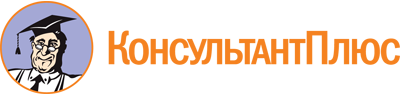 Распоряжение Правительства РФ от 23.11.2021 N 3303-р
<Об установлении на 2022 год квоты приема на целевое обучение по образовательным программам высшего образования за счет бюджетных ассигнований федерального бюджета>Документ предоставлен КонсультантПлюс

www.consultant.ru

Дата сохранения: 29.11.2021
 Код специальности, направления подготовкиНаименование специальности, направления подготовкиДоля мест для приема на целевое обучение в общем объеме контрольных цифр приема на обучение по специальностям, направлениям подготовки за счет бюджетных ассигнований федерального бюджета, процентовСубъекты Российской Федерации, на территориях которых может быть трудоустроен гражданин в соответствии с договором о целевом обучении1. Направления подготовки высшего образования - бакалавриата1. Направления подготовки высшего образования - бакалавриата1. Направления подготовки высшего образования - бакалавриата1. Направления подготовки высшего образования - бакалавриата01.03.01Математика10Республика Бурятия, Республика Дагестан, Республика Ингушетия, Республика Крым, Республика Северная Осетия - Алания, Алтайский край, Краснодарский край, Астраханская область, Калининградская область, Кемеровская область - Кузбасс, Ленинградская область, Магаданская область, Новгородская область, Новосибирская область, Орловская область, Пензенская область, Свердловская область01.03.02Прикладная математика и информатика10все субъекты Российской Федерации01.03.03Механика и математическое моделирование10все субъекты Российской Федерации01.03.04Прикладная математика10все субъекты Российской Федерации01.03.05Статистика30Тульская область, г. Москва02.03.01Математика и компьютерные науки10все субъекты Российской Федерации02.03.02Фундаментальная информатика и информационные технологии10Республика Дагестан, Карачаево-Черкесская Республика, Республика Мордовия, Республика Саха (Якутия), Республика Северная Осетия - Алания, Республика Татарстан, Удмуртская Республика, Алтайский край, Хабаровский край, Брянская область, Калужская область, Кемеровская область - Кузбасс, Ленинградская область, Омская область, Самарская область, Тверская область, Тульская область, г. Санкт-Петербург02.03.03Математическое обеспечение и администрирование информационных систем10все субъекты Российской Федерации03.03.01Прикладные математика и физика10все субъекты Российской Федерации03.03.02Физика10Республика Бурятия, Республика Дагестан, Республика Ингушетия, Республика Крым, Республика Северная Осетия - Алания, Удмуртская Республика, Чувашская Республика, Алтайский край, Хабаровский край, Астраханская область, Брянская область, Калининградская область, Калужская область, Кемеровская область - Кузбасс, Ленинградская область, Магаданская область, Новосибирская область, Орловская область, Пензенская область, Саратовская область, Свердловская область, Тверская область, Тюменская область, г. Севастополь03.03.03Радиофизика10все субъекты Российской Федерации04.03.01Химия10Республика Адыгея, Республика Башкортостан, Республика Бурятия, Республика Дагестан, Республика Коми, Республика Крым, Республика Северная Осетия - Алания, Республика Татарстан, Удмуртская Республика, Чувашская Республика, Алтайский край, Краснодарский край, Красноярский край, Приморский край, Хабаровский край, Амурская область, Астраханская область, Брянская область, Владимирская область, Калининградская область, Калужская область, Кемеровская область - Кузбасс, Курская область, Ленинградская область, Магаданская область, Мурманская область, Новгородская область, Орловская область, Пензенская область, Ростовская область, Саратовская область, Тверская область, Тульская область04.03.02Химия, физика и механика материалов10все субъекты Российской Федерации05.03.01Геология10все субъекты Российской Федерации05.03.02География10Республика Бурятия, Республика Дагестан, Республика Крым, Республика Северная Осетия - Алания, Республика Татарстан, Удмуртская Республика, Чувашская Республика, Алтайский край, Астраханская область, Брянская область, Калининградская область, Кемеровская область - Кузбасс, Курская область, Орловская область, Саратовская область, Тверская область, Тюменская область, Ярославская область05.03.03Картография и геоинформатика10все субъекты Российской Федерации05.03.04Гидрометеорология10все субъекты Российской Федерации05.03.05Прикладная гидрометеорология10все субъекты Российской Федерации05.03.06Экология и природопользование10Республика Алтай, Республика Башкортостан, Республика Бурятия, Республика Дагестан, Карачаево-Черкесская Республика, Республика Карелия, Республика Коми, Республика Крым, Республика Марий Эл, Республика Саха (Якутия), Республика Северная Осетия - Алания, Республика Татарстан, Удмуртская Республика, Чувашская Республика, Алтайский край, Камчатский край, Краснодарский край, Красноярский край, Приморский край, Амурская область, Астраханская область, Брянская область, Владимирская область, Воронежская область, Калининградская область, Кемеровская область - Кузбасс, Курская область, Ленинградская область, Мурманская область, Новосибирская область, Ростовская область, Самарская область, Саратовская область, Тверская область, Тюменская область,гг. Москва, Санкт-Петербург, Севастополь06.03.01Биология10Республика Адыгея, Республика Башкортостан, Республика Бурятия, Республика Дагестан, Карачаево-Черкесская Республика, Республика Карелия, Республика Коми, Республика Крым, Республика Саха (Якутия), Республика Северная Осетия - Алания, Республика Татарстан, Удмуртская Республика, Пермский край, Амурская область, Астраханская область, Брянская область, Владимирская область, Вологодская область, Калининградская область, Кемеровская область - Кузбасс, Курская область, Ленинградская область, Магаданская область, Московская область, Мурманская область, Новосибирская область, Орловская область, Пензенская область, Саратовская область, Тверская область, Тульская область, Тюменская область, Ульяновская область, Ярославская область, г. Москва07.03.01Архитектура10все субъекты Российской Федерации07.03.02Реконструкция и реставрация архитектурного наследия10все субъекты Российской Федерации07.03.03Дизайн архитектурной среды10все субъекты Российской Федерации07.03.04Градостроительство10все субъекты Российской Федерации08.03.01Строительство10все субъекты Российской Федерации09.03.01Информатика и вычислительная техника10все субъекты Российской Федерации09.03.02Информационные системы и технологии10все субъекты Российской Федерации09.03.03Прикладная информатика10все субъекты Российской Федерации09.03.04Программная инженерия10все субъекты Российской Федерации10.03.01Информационная безопасность20все субъекты Российской Федерации11.03.01Радиотехника30Республика Бурятия, Республика Дагестан, Карачаево-Черкесская Республика, Республика Северная Осетия - Алания, Республика Татарстан, Республика Тыва, Удмуртская Республика, Чувашская Республика, Красноярский край, Хабаровский край, Брянская область, Владимирская область, Воронежская область, Ленинградская область, Московская область, Нижегородская область, Новгородская область, Новосибирская область, Омская область, Ростовская область, Рязанская область, Самарская область, Саратовская область, Свердловская область, Томская область, Ульяновская область, Челябинская область, Ярославская область, гг. Москва, Севастополь11.03.02Инфокоммуникационные технологии и системы связи10все субъекты Российской Федерации11.03.03Конструирование и технология электронных средств15Республика Бурятия, Карачаево-Черкесская Республика, Республика Марий Эл, Республика Северная Осетия - Алания, Республика Татарстан, Красноярский край, Владимирская область, Воронежская область, Калужская область, Курская область, Ленинградская область, Московская область, Нижегородская область, Новгородская область, Новосибирская область, Омская область, Орловская область, Пензенская область, Ростовская область, Рязанская область, Саратовская область, Свердловская область, Томская область, Ульяновская область, Челябинская область, Ярославская область, гг. Москва, Севастополь11.03.04Электроника и наноэлектроника10Республика Адыгея, Республика Башкортостан, Республика Дагестан, Карачаево-Черкесская Республика, Республика Карелия, Республика Марий Эл, Республика Мордовия, Республика Северная Осетия - Алания, Республика Татарстан, Чувашская Республика, Красноярский край, Хабаровский край, Брянская область, Владимирская область, Воронежская область, Кемеровская область - Кузбасс, Курская область, Московская область, Новгородская область, Новосибирская область, Омская область, Пензенская область, Ростовская область, Самарская область, Саратовская область, Свердловская область, Тверская область, Томская область, Ульяновская область, Ярославская область, гг. Москва, Севастополь, Ямало-Ненецкий автономный округ12.03.01Приборостроение20все субъекты Российской Федерации12.03.02Оптотехника20все субъекты Российской Федерации12.03.03Фотоника и оптоинформатика10все субъекты Российской Федерации12.03.04Биотехнические системы и технологии10все субъекты Российской Федерации12.03.05Лазерная техника и лазерные технологии20все субъекты Российской Федерации13.03.01Теплоэнергетика и теплотехника10все субъекты Российской Федерации13.03.02Электроэнергетика и электротехника10все субъекты Российской Федерации13.03.03Энергетическое машиностроение10все субъекты Российской Федерации14.03.01Ядерная энергетика и теплофизика10все субъекты Российской Федерации14.03.02Ядерные физика и технологии10все субъекты Российской Федерации15.03.01Машиностроение20Республика Башкортостан, Республика Крым, Республика Марий Эл, Республика Мордовия, Республика Северная Осетия - Алания, Республика Татарстан, Удмуртская Республика, Чувашская Республика, Алтайский край, Красноярский край, Пермский край, Приморский край, Хабаровский край, Архангельская область, Брянская область, Владимирская область, Воронежская область, Калининградская область, Калужская область, Кемеровская область - Кузбасс, Курская область, Ленинградская область, Московская область, Нижегородская область, Новгородская область, Омская область, Оренбургская область, Пензенская область, Ростовская область, Самарская область, Саратовская область, Свердловская область, Томская область, Тульская область, Ульяновская область, Ярославская область, гг. Москва, Санкт-Петербург15.03.02Технологические машины и оборудование10Республика Алтай, Республика Башкортостан, Республика Бурятия, Республика Дагестан, Карачаево-Черкесская Республика, Республика Карелия, Республика Коми, Республика Крым, Республика Марий Эл, Республика Мордовия, Республика Саха (Якутия), Республика Северная Осетия - Алания, Республика Татарстан, Удмуртская Республика, Алтайский край, Камчатский край, Краснодарский край, Красноярский край, Приморский край, Ставропольский край, Амурская область, Архангельская область, Астраханская область, Брянская область, Владимирская область, Волгоградская область, Вологодская область, Воронежская область, Кемеровская область - Кузбасс, Ленинградская область, Мурманская область, Нижегородская область, Новгородская область, Новосибирская область, Омская область, Оренбургская область, Пензенская область, Ростовская область, Самарская область, Саратовская область, Свердловская область, Тверская область, Тульская область, Челябинская область, Ханты-Мансийский автономный округ - Югра, Ямало-Ненецкий автономный округ15.03.03Прикладная механика10все субъекты Российской Федерации15.03.04Автоматизация технологических процессов и производств10Республика Башкортостан, Республика Бурятия, Карачаево-Черкесская Республика, Республика Коми, Республика Крым, Республика Мордовия, Республика Саха (Якутия), Республика Северная Осетия - Алания, Республика Татарстан, Краснодарский край, Красноярский край, Пермский край, Приморский край, Хабаровский край, Амурская область, Архангельская область, Астраханская область, Брянская область, Владимирская область, Волгоградская область, Вологодская область, Воронежская область, Иркутская область, Калининградская область, Кемеровская область - Кузбасс, Курганская область, Ленинградская область, Мурманская область, Нижегородская область, Новгородская область, Новосибирская область, Омская область, Оренбургская область, Орловская область, Пензенская область, Ростовская область, Рязанская область, Самарская область, Саратовская область, Свердловская область, Смоленская область, Тульская область, Тюменская область, Ульяновская область, Челябинская область, Ярославская область, гг. Москва, Санкт-Петербург, Севастополь, Ханты-Мансийский автономный округ - Югра, Ямало-Ненецкий автономный округ15.03.05Конструкторско-технологическое обеспечение машиностроительных производств20все субъекты Российской Федерации15.03.06Мехатроника и робототехника10все субъекты Российской Федерации16.03.01Техническая физика10все субъекты Российской Федерации16.03.02Высокотехнологические плазменные и энергетические установки25все субъекты Российской Федерации16.03.03Холодильная, криогенная техника и системы жизнеобеспечения10все субъекты Российской Федерации17.03.01Корабельное вооружение10все субъекты Российской Федерации18.03.01Химическая технология10Республика Башкортостан, Республика Бурятия, Республика Дагестан, Республика Марий Эл, Республика Коми, Республика Крым, Республика Саха (Якутия), Республика Татарстан, Удмуртская Республика, Чувашская Республика, Алтайский край, Краснодарский край, Красноярский край, Пермский край, Приморский край, Ставропольский край, Хабаровский край, Астраханская область, Брянская область, Владимирская область, Вологодская область, Воронежская область, Ивановская область, Иркутская область, Кемеровская область - Кузбасс, Костромская область, Курганская область, Курская область, Ленинградская область, Московская область, Нижегородская область, Новгородская область, Новосибирская область, Омская область, Оренбургская область, Пензенская область, Ростовская область, Рязанская область, Самарская область, Саратовская область, Свердловская область, Тверская область, Томская область, Тюменская область, Ульяновская область, Челябинская область, гг. Москва, Санкт-Петербург, Севастополь, Ханты-Мансийский автономный округ - Югра, Ямало-Ненецкий автономный округ18.03.02Энерго- и ресурсосберегающие процессы в химической технологии, нефтехимии и биотехнологии10все субъекты Российской Федерации19.03.01Биотехнология10все субъекты Российской Федерации19.03.02Продукты питания из растительного сырья10все субъекты Российской Федерации19.03.03Продукты питания животного происхождения10все субъекты Российской Федерации19.03.04Технология продукции и организация общественного питания10все субъекты Российской Федерации20.03.01Техносферная безопасность10Республика Адыгея, Республика Алтай, Республика Башкортостан, Республика Бурятия, Республика Дагестан, Республика Коми, Республика Марий Эл, Республика Мордовия, Республика Северная Осетия - Алания, Республика Татарстан, Республика Тыва, Удмуртская Республика, Республика Хакасия, Алтайский край, Камчатский край, Красноярский край, Хабаровский край, Астраханская область, Брянская область, Владимирская область, Волгоградская область, Воронежская область, Ивановская область, Калининградская область, Калужская область, Кемеровская область - Кузбасс, Курганская область, Курская область, Ленинградская область, Московская область, Мурманская область, Новосибирская область, Омская область, Оренбургская область, Орловская область, Пензенская область, Ростовская область, Самарская область, Саратовская область, Свердловская область, Смоленская область, Тамбовская область, Тверская область, Томская область, Тульская область, Тюменская область, Челябинская область, гг. Москва, Севастополь, Ханты-Мансийский автономный округ - Югра20.03.02Природообустройство и водопользование10все субъекты Российской Федерации21.03.01Нефтегазовое дело15все субъекты Российской Федерации21.03.02Землеустройство и кадастры10Республика Адыгея, Республика Башкортостан, Республика Бурятия, Республика Дагестан, Кабардино-Балкарская Республика, Республика Коми, Республика Марий Эл, Республика Саха (Якутия), Республика Северная Осетия - Алания, Республика Тыва, Удмуртская Республика, Чувашская Республика, Алтайский край, Краснодарский край, Красноярский край, Пермский край, Приморский край, Ставропольский край, Амурская область, Брянская область, Владимирская область, Волгоградская область, Воронежская область, Иркутская область, Калининградская область, Кемеровская область - Кузбасс, Кировская область, Курганская область, Курская область, Ленинградская область, Липецкая область, Магаданская область, Московская область, Нижегородская область, Новгородская область, Омская область, Пензенская область, Ростовская область, Самарская область, Саратовская область, Сахалинская область, Свердловская область, Смоленская область, Тамбовская область, Тверская область, Тюменская область, Ульяновская область, г. Севастополь21.03.03Геодезия и дистанционное зондирование10все субъекты Российской Федерации22.03.01Материаловедение и технологии материалов10все субъекты Российской Федерации22.03.02Металлургия10все субъекты Российской Федерации23.03.01Технология транспортных процессов10все субъекты Российской Федерации23.03.02Наземные транспортно-технологические комплексы10все субъекты Российской Федерации23.03.03Эксплуатация транспортно-технологических машин и комплексов10все субъекты Российской Федерации24.03.01Ракетные комплексы и космонавтика20все субъекты Российской Федерации24.03.02Системы управления движением и навигация30все субъекты Российской Федерации24.03.03Баллистика и гидроаэродинамика20все субъекты Российской Федерации24.03.04Авиастроение30все субъекты Российской Федерации24.03.05Двигатели летательных аппаратов30все субъекты Российской Федерации25.03.01Техническая эксплуатация летательных аппаратов и двигателей10все субъекты Российской Федерации25.03.02Техническая эксплуатация авиационных электросистем и пилотажно-навигационных комплексов10все субъекты Российской Федерации25.03.03Аэронавигация30все субъекты Российской Федерации25.03.04Эксплуатация аэропортов и обеспечение полетов воздушных судов15все субъекты Российской Федерации26.03.01Управление водным транспортом и гидрографическое обеспечение судоходства10все субъекты Российской Федерации26.03.02Кораблестроение, океанотехника и системотехника объектов морской инфраструктуры30Республика Крым, Республика Татарстан, Приморский край, Хабаровский край, Архангельская область, Астраханская область, Калининградская область, Ленинградская область, Мурманская область, Нижегородская область, г. Севастополь27.03.01Стандартизация и метрология10все субъекты Российской Федерации27.03.02Управление качеством10все субъекты Российской Федерации27.03.03Системный анализ и управление10все субъекты Российской Федерации27.03.04Управление в технических системах10все субъекты Российской Федерации27.03.05Инноватика10все субъекты Российской Федерации28.03.01Нанотехнологии и микросистемная техника10все субъекты Российской Федерации28.03.02Наноинженерия10все субъекты Российской Федерации29.03.01Технология изделий легкой промышленности10все субъекты Российской Федерации29.03.03Технология полиграфического и упаковочного производства10все субъекты Российской Федерации29.03.04Технология художественной обработки материалов10все субъекты Российской Федерации29.03.05Конструирование изделий легкой промышленности10все субъекты Российской Федерации34.03.01Сестринское дело10все субъекты Российской Федерации35.03.01Лесное дело10Республика Алтай, Республика Башкортостан, Республика Бурятия, Республика Дагестан, Кабардино-Балкарская Республика, Республика Карелия, Республика Коми, Республика Саха (Якутия), Республика Северная Осетия - Алания, Республика Татарстан, Республика Тыва, Удмуртская Республика, Алтайский край, Камчатский край, Пермский край, Приморский край, Хабаровский край, Амурская область, Архангельская область, Брянская область, Владимирская область, Волгоградская область, Вологодская область, Воронежская область, Иркутская область, Кемеровская область - Кузбасс, Кировская область, Липецкая область, Мурманская область, Нижегородская область, Новгородская область, Новосибирская область, Омская область, Оренбургская область, Пензенская область, Ростовская область, Рязанская область, Самарская область, Саратовская область, Сахалинская область, Тамбовская область, Тверская область, Томская область, Тульская область, Тюменская область, г. Москва35.03.02Технология лесозаготовительных и деревоперерабатывающих производств10Республика Бурятия, Республика Карелия, Республика Коми, Республика Марий Эл, Республика Северная Осетия - Алания, Республика Саха (Якутия), Республика Татарстан, Пермский край, Хабаровский край, Амурская область, Брянская область, Воронежская область, Ленинградская область, Пензенская область, Свердловская область, Тамбовская область, Тверская область, Тюменская область35.03.03Агрохимия и агропочвоведение10Республика Башкортостан, Республика Бурятия, Республика Саха (Якутия), Республика Северная Осетия - Алания, Республика Татарстан, Удмуртская Республика, Алтайский край, Краснодарский край, Красноярский край, Амурская область, Белгородская область, Брянская область, Владимирская область, Волгоградская область, Воронежская область, Ивановская область, Иркутская область, Калининградская область, Калужская область, Кировская область, Костромская область, Курганская область, Ленинградская область, Липецкая область, Московская область, Нижегородская область, Новосибирская область, Омская область, Орловская область, Пензенская область, Пермский край, Приморский край, Псковская область, Ростовская область, Рязанская область, Тамбовская область, Тверская область, Тюменская область, Челябинская область, Ярославская область,г. Москва35.03.04Агрономия10Республика Адыгея, Республика Башкортостан, Республика Бурятия, Республика Дагестан, Республика Ингушетия, Кабардино-Балкарская Республика, Республика Карелия, Республика Крым, Республика Мордовия, Республика Саха (Якутия), Республика Северная Осетия - Алания, Республика Татарстан, Республика Тыва, Удмуртская Республика, Чувашская Республика, Алтайский край, Забайкальский край, Краснодарский край, Красноярский край, Пермский край, Приморский край, Ставропольский край, Хабаровский край, Амурская область, Архангельская область, Астраханская область, Белгородская область, Брянская область, Владимирская область, Волгоградская область, Вологодская область, Воронежская область, Ивановская область, Иркутская область, Калининградская область, Калужская область, Кемеровская область - Кузбасс, Кировская область, Костромская область, Курганская область, Курская область, Ленинградская область, Липецкая область, Московская область, Нижегородская область, Новгородская область, Новосибирская область, Омская область, Оренбургская область, Орловская область, Пензенская область, Ростовская область, Рязанская область, Самарская область, Саратовская область, Сахалинская область, Свердловская область, Смоленская область, Тамбовская область, Тверская область, Томская область, Тюменская область, Ульяновская область, Челябинская область, Ярославская область, гг. Москва, Санкт-Петербург35.03.05Садоводство10Республика Бурятия, Республика Дагестан, Кабардино-Балкарская Республика, Республика Татарстан, Алтайский край, Краснодарский край, Пермский край, Ставропольский край, Амурская область, Брянская область, Владимирская область, Волгоградская область, Вологодская область, Воронежская область, Ивановская область, Калужская область, Костромская область, Курская область, Липецкая область, Московская область, Омская область, Псковская область, Ростовская область, Рязанская область, Самарская область, Свердловская область, Смоленская область, Тамбовская область, Тверская область, Тульская область, Тюменская область, Челябинская область, Ярославская область, гг. Санкт-Петербург, Севастополь35.03.06Агроинженерия25Республика Алтай, Республика Башкортостан, Республика Дагестан, Республика Марий Эл, Республика Мордовия, Кабардино-Балкарская Республика, Республика Карелия, Республика Коми, Республика Саха (Якутия), Республика Северная Осетия - Алания, Республика Татарстан, Республика Тыва, Чувашская Республика, Удмуртская Республика, Алтайский край, Забайкальский край, Краснодарский край, Красноярский край, Пермский край, Приморский край, Ставропольский край, Хабаровский край, Амурская область, Архангельская область, Астраханская область, Белгородская область, Брянская область, Владимирская область, Волгоградская область, Вологодская область, Воронежская область, Ивановская область, Иркутская область, Калининградская область, Калужская область, Кемеровская область - Кузбасс, Кировская область, Костромская область, Курганская область, Курская область, Ленинградская область, Липецкая область, Магаданская область, Московская область, Мурманская область, Нижегородская область, Новгородская область, Новосибирская область, Омская область, Оренбургская область, Орловская область, Пензенская область, Псковская область, Ростовская область, Рязанская область, Самарская область, Саратовская область, Сахалинская область, Свердловская область, Смоленская область, Тамбовская область, Тверская область, Томская область, Тульская область, Тюменская область, Ульяновская область, Челябинская область, Ярославская область, гг. Москва, Санкт-Петербург35.03.07Технология производства и переработки сельскохозяйственной продукции10Республика Алтай, Республика Башкортостан, Республика Бурятия, Республика Дагестан, Кабардино-Балкарская Республика, Республика Саха (Якутия), Республика Северная Осетия - Алания, Республика Тыва, Удмуртская Республика, Чувашская Республика, Алтайский край, Забайкальский край, Краснодарский край, Красноярский край, Пермский край, Приморский край, Ставропольский край, Хабаровский край, Архангельская область, Астраханская область, Белгородская область, Брянская область, Владимирская область, Волгоградская область, Вологодская область, Воронежская область, Ивановская область, Иркутская область, Кемеровская область - Кузбасс, Кировская область, Курганская область, Курская область, Липецкая область, Московская область, Мурманская область, Нижегородская область, Новгородская область, Новосибирская область, Оренбургская область, Орловская область, Пензенская область, Псковская область, Ростовская область, Рязанская область, Самарская область, Саратовская область, Свердловская область, Смоленская область, Тамбовская область, Тверская область, Томская область, Тюменская область, Ульяновская область, Челябинская область, Ярославская область, г. Москва, Чукотский автономный округ35.03.08Водные биоресурсы и аквакультура10все субъекты Российской Федерации35.03.09Промышленное рыболовство10все субъекты Российской Федерации35.03.10Ландшафтная архитектура10Республика Адыгея, Республика Башкортостан, Республика Бурятия, Республика Дагестан, Республика Карелия, Республика Коми, Республика Марий Эл, Республика Саха (Якутия), Республика Северная Осетия - Алания, Республика Татарстан, Алтайский край, Красноярский край, Пермский край, Приморский край, Ставропольский край, Белгородская область, Брянская область, Владимирская область, Волгоградская область, Воронежская область, Иркутская область, Кемеровская область - Кузбасс, Липецкая область, Московская область, Новосибирская область, Орловская область, Пензенская область, Ростовская область, Рязанская область, Саратовская область, Свердловская область, Тамбовская область, Тверская область, Томская область, Ярославская область,г. Москва35.03.11Гидромелиорация20все субъекты Российской Федерации36.03.01Ветеринарно-санитарная экспертиза20Республика Бурятия, Республика Дагестан, Кабардино-Балкарская Республика, Республика Саха (Якутия), Республика Северная Осетия - Алания, Республика Тыва, Чувашская Республика, Алтайский край, Краснодарский край, Красноярский край, Пермский край, Приморский край, Ставропольский край, Хабаровский край, Амурская область, Астраханская область, Волгоградская область, Вологодская область, Воронежская область, Ивановская область, Иркутская область, Калининградская область, Кемеровская область - Кузбасс, Курганская область, Курская область, Ленинградская область, Липецкая область, Московская область, Нижегородская область, Новгородская область, Новосибирская область, Омская область, Оренбургская область, Пензенская область, Ростовская область, Рязанская область, Свердловская область, Смоленская область, Тамбовская область, Тверская область, Томская область, Тюменская область, Ульяновская область, Челябинская область, Ярославская область, г. Москва, Чукотский автономный округ36.03.02Зоотехния15Республика Башкортостан, Республика Бурятия, Республика Дагестан, Кабардино-Балкарская Республика, Карачаево-Черкесская Республика, Республика Карелия, Республика Марий Эл, Республика Мордовия, Республика Саха (Якутия), Республика Северная Осетия - Алания, Республика Тыва, Удмуртская Республика, Чувашская Республика, Алтайский край, Забайкальский край, Краснодарский край, Красноярский край, Пермский край, Приморский край, Ставропольский край, Амурская область, Архангельская область, Белгородская область, Брянская область, Владимирская область, Волгоградская область, Вологодская область, Воронежская область, Ивановская область, Иркутская область, Калининградская область, Калужская область, Кемеровская область - Кузбасс, Кировская область, Костромская область, Курганская область, Курская область, Липецкая область, Московская область, Мурманская область, Нижегородская область, Новгородская область, Новосибирская область, Омская область, Оренбургская область, Орловская область, Пензенская область, Псковская область, Ростовская область, Рязанская область, Самарская область, Саратовская область, Сахалинская область, Свердловская область, Смоленская область, Тамбовская область, Тверская область, Томская область, Тульская область, Тюменская область, Ульяновская область, Челябинская область, Ярославская область, гг. Москва, Санкт-Петербург, Чукотский автономный округ37.03.01Психология20все субъекты Российской Федерации38.03.01Экономика16все субъекты Российской Федерации38.03.02Менеджмент10все субъекты Российской Федерации38.03.03Управление персоналом15все субъекты Российской Федерации38.03.04Государственное и муниципальное управление15все субъекты Российской Федерации38.03.05Бизнес-информатика10все субъекты Российской Федерации38.03.06Торговое дело10все субъекты Российской Федерации38.03.07Товароведение10все субъекты Российской Федерации38.03.10Жилищное хозяйство и коммунальная инфраструктура35все субъекты Российской Федерации39.03.01Социология10все субъекты Российской Федерации39.03.02Социальная работа10все субъекты Российской Федерации39.03.03Организация работы с молодежью10все субъекты Российской Федерации40.03.01Юриспруденция15все субъекты Российской Федерации41.03.01Зарубежное регионоведение10все субъекты Российской Федерации41.03.04Политология20все субъекты Российской Федерации41.03.05Международные отношения35все субъекты Российской Федерации41.03.06Публичная политика и социальные науки10все субъекты Российской Федерации42.03.01Реклама и связи с общественностью15все субъекты Российской Федерации42.03.02Журналистика15все субъекты Российской Федерации42.03.04Телевидение15все субъекты Российской Федерации42.03.05Медиакоммуникации15все субъекты Российской Федерации43.03.01Сервис10все субъекты Российской Федерации43.03.02Туризм10все субъекты Российской Федерации43.03.03Гостиничное дело10все субъекты Российской Федерации44.03.01Педагогическое образование20Республика Адыгея, Республика Алтай, Республика Бурятия, Республика Башкортостан, Республика Дагестан, Кабардино-Балкарская Республика, Карачаево-Черкесская Республика, Республика Карелия, Республика Коми, Республика Крым, Республика Марий Эл, Республика Мордовия, Республика Саха (Якутия), Республика Северная Осетия - Алания, Республика Татарстан, Республика Тыва, Удмуртская Республика, Республика Хакасия, Чувашская Республика, Алтайский край, Забайкальский край, Краснодарский край, Красноярский край, Пермский край, Приморский край, Ставропольский край, Хабаровский край, Архангельская область, Астраханская область, Белгородская область, Брянская область, Владимирская область, Волгоградская область, Вологодская область, Воронежская область, Иркутская область, Калининградская область, Калужская область, Камчатский край, Кемеровская область - Кузбасс, Кировская область, Костромская область, Курская область, Ленинградская область, Липецкая область, Магаданская область, Мурманская область, Нижегородская область, Новгородская область, Новосибирская область, Омская область, Оренбургская область, Орловская область, Пензенская область, Псковская область, Ростовская область, Рязанская область, Самарская область, Саратовская область, Сахалинская область, Свердловская область, Смоленская область, Тамбовская область, Тверская область, Томская область, Тульская область, Тюменская область, Ульяновская область, Ярославская область, гг. Санкт-Петербург, Севастополь, Ненецкий автономный округ, Ямало-Ненецкий автономный округ44.03.02Психолого-педагогическое образование20Республика Адыгея, Республика Алтай, Республика Башкортостан, Республика Бурятия, Республика Дагестан, Республика Ингушетия, Кабардино-Балкарская Республика, Республика Карелия, Республика Коми, Республика Крым, Республика Марий Эл, Республика Мордовия, Республика Саха (Якутия), Республика Северная Осетия - Алания, Республика Татарстан, Удмуртская Республика, Республика Хакасия, Чеченская Республика, Чувашская Республика, Алтайский край, Забайкальский край, Камчатский край, Краснодарский край, Красноярский край, Пермский край, Ставропольский край, Хабаровский край, Амурская область, Архангельская область, Астраханская область, Белгородская область, Брянская область, Владимирская область, Волгоградская область, Воронежская область, Иркутская область, Калининградская область, Калужская область, Кемеровская область - Кузбасс, Кировская область, Костромская область, Курская область, Ленинградская область, Липецкая область, Магаданская область, Мурманская область, Нижегородская область, Новгородская область, Новосибирская область, Омская область, Орловская область, Пензенская область, Псковская область, Ростовская область, Рязанская область, Самарская область, Саратовская область, Сахалинская область, Свердловская область, Смоленская область, Тамбовская область, Тверская область, Томская область, Тульская область, Тюменская область, Ульяновская область, Ярославская область, г. Санкт-Петербург, Ямало-Ненецкий автономный округ44.03.03Специальное (дефектологическое) образование20Республика Алтай, Республика Башкортостан, Республика Бурятия, Республика Дагестан, Республика Ингушетия, Кабардино-Балкарская Республика, Карачаево-Черкесская Республика, Республика Карелия, Республика Коми, Республика Крым, Республика Марий Эл, Республика Мордовия, Республика Саха (Якутия), Республика Северная Осетия - Алания, Республика Татарстан, Республика Тыва, Удмуртская Республика, Чувашская Республика, Алтайский край, Забайкальский край, Камчатский край, Краснодарский край, Красноярский край, Пермский край, Ставропольский край, Хабаровский край, Амурская область, Астраханская область, Белгородская область, Брянская область, Владимирская область, Волгоградская область, Воронежская область, Иркутская область, Калининградская область, Калужская область, Кемеровская область - Кузбасс, Кировская область, Костромская область, Курская область, Ленинградская область, Липецкая область, Магаданская область, Мурманская область, Нижегородская область, Новгородская область, Новосибирская область, Омская область, Орловская область, Ростовская область, Рязанская область, Самарская область, Саратовская область, Свердловская область, Тамбовская область, Томская область, Тульская область, Тюменская область, Ульяновская область, Ярославская область, г. Санкт-Петербург, Ямало-Ненецкий автономный округ44.03.04Профессиональное обучение (по отраслям)20Республика Башкортостан, Республика Дагестан, Кабардино-Балкарская Республика, Республика Коми, Республика Марий Эл, Республика Саха (Якутия), Республика Татарстан, Чувашская Республика, Алтайский край, Камчатский край, Краснодарский край, Красноярский край, Пермский край, Ставропольский край, Хабаровский край, Амурская область, Брянская область, Воронежская область, Иркутская область, Кемеровская область - Кузбасс, Курская область, Ленинградская область, Липецкая область, Нижегородская область, Новосибирская область, Омская область, Орловская область, Пензенская область, Ростовская область, Свердловская область, Томская область, Тульская область, Ульяновская область, Ярославская область, гг. Санкт-Петербург, Севастополь44.03.05Педагогическое образование (с двумя профилями подготовки)20Республика Адыгея, Республика Алтай, Республика Башкортостан, Республика Бурятия, Республика Дагестан, Республика Ингушетия, Кабардино-Балкарская Республика, Карачаево-Черкесская Республика, Республика Карелия, Республика Коми, Республика Крым, Республика Марий Эл, Республика Мордовия, Республика Саха (Якутия), Республика Северная Осетия - Алания, Республика Татарстан, Чувашская Республика, Алтайский край, Забайкальский край, Камчатский край, Краснодарский край, Красноярский край, Пермский край, Приморский край, Ставропольский край, Хабаровский край, Амурская область, Архангельская область, Астраханская область, Белгородская область, Брянская область, Владимирская область, Волгоградская область, Вологодская область, Воронежская область, Иркутская область, Калининградская область, Калужская область, Кемеровская область - Кузбасс, Кировская область, Костромская область, Курская область, Ленинградская область, Липецкая область, Магаданская область, Мурманская область, Нижегородская область, Новгородская область, Новосибирская область, Омская область, Оренбургская область, Орловская область, Пензенская область, Псковская область, Ростовская область, Рязанская область, Самарская область, Саратовская область, Сахалинская область, Свердловская область, Смоленская область, Тамбовская область, Тверская область, Томская область, Тульская область, Тюменская область, Ульяновская область, Ярославская область, гг. Санкт-Петербург, Севастополь, Ненецкий автономный округ, Чукотский автономный округ, Ямало-Ненецкий автономный округ45.03.01Филология10все субъекты Российской Федерации45.03.02Лингвистика34все субъекты Российской Федерации45.03.03Фундаментальная и прикладная лингвистика5все субъекты Российской Федерации46.03.01История30все субъекты Российской Федерации46.03.02Документоведение и архивоведение20все субъекты Российской Федерации47.03.01Философия10все субъекты Российской Федерации47.03.03Религиоведение10все субъекты Российской Федерации48.03.01Теология10все субъекты Российской Федерации49.03.01Физическая культура10Республика Башкортостан, Республика Бурятия, Республика Дагестан, Карачаево-Черкесская Республика, Республика Коми, Республика Крым, Республика Мордовия, Республика Северная Осетия - Алания, Республика Татарстан, Республика Тыва, Удмуртская Республика, Республика Хакасия, Чувашская Республика, Алтайский край, Камчатский край, Краснодарский край, Красноярский край, Пермский край, Приморский край, Хабаровский край, Амурская область, Архангельская область, Астраханская область, Белгородская область, Брянская область, Владимирская область, Волгоградская область, Вологодская область, Воронежская область, Иркутская область, Калининградская область, Калужская область, Кемеровская область - Кузбасс, Кировская область, Курская область, Ленинградская область, Московская область, Мурманская область, Новгородская область, Новосибирская область, Омская область, Оренбургская область, Орловская область, Пензенская область, Псковская область, Ростовская область, Рязанская область, Самарская область, Саратовская область, Сахалинская область, Тверская область, Тульская область, Тюменская область, гг. Москва, Санкт-Петербург, Еврейская автономная область, Ямало-Ненецкий автономный округ49.03.02Физическая культура для лиц с отклонениями в состоянии здоровья (адаптивная физическая культура)10Республика Башкортостан, Республика Карелия, Республика Коми, Республика Саха (Якутия), Республика Татарстан, Республика Тыва, Республика Хакасия, Алтайский край, Камчатский край, Краснодарский край, Красноярский край, Пермский край, Приморский край, Амурская область, Архангельская область, Астраханская область, Владимирская область, Волгоградская область, Вологодская область, Иркутская область, Кировская область, Курская область, Ленинградская область, Липецкая область, Московская область, Мурманская область, Новгородская область, Омская область, Оренбургская область, Орловская область, Пензенская область, Псковская область, Самарская область, Сахалинская область, Тюменская область, г. Санкт-Петербург, Еврейская автономная область49.03.03Рекреация и спортивно-оздоровительный туризм10Республика Башкортостан, Республика Бурятия, Республика Татарстан, Алтайский край, Пермский край, Приморский край, Амурская область, Архангельская область, Волгоградская область, Иркутская область, Калининградская область, Ленинградская область, Московская область, Омская область, Орловская область, Псковская область, г. Севастополь49.03.04Спорт10Республика Башкортостан, Республика Коми, Республика Саха (Якутия), Республика Тыва, Забайкальский край, Камчатский край, Краснодарский край, Красноярский край, Приморский край, Амурская область, Архангельская область, Астраханская область, Брянская область, Волгоградская область, Иркутская область, Калининградская область, Калужская область, Кемеровская область - Кузбасс, Ленинградская область, Республика Мордовия, Московская область, Новгородская область, Новосибирская область, Омская область, Оренбургская область, Ростовская область, Сахалинская область, Ямало-Ненецкий автономный округ50.03.01Искусства и гуманитарные науки10Республика Тыва, Новгородская область, Орловская область, Еврейская автономная область50.03.02Изящные искусства10Республика Бурятия, Еврейская автономная область50.03.03История искусств10Краснодарский край, Ивановская область, Иркутская область, Еврейская автономная область50.03.04Теория и история искусств10Республика Бурятия, Республика Северная Осетия - Алания, Белгородская область, Кемеровская область - Кузбасс, Ростовская область, Еврейская автономная область51.03.01Культурология10Республика Бурятия, Республика Северная Осетия - Алания, Владимирская область, Калининградская область, Липецкая область, Орловская область, Псковская область, Ростовская область, Самарская область, Саратовская область, Ярославская область, Еврейская автономная область51.03.02Народная художественная культура40Республика Адыгея, Республика Бурятия, Республика Ингушетия, Кабардино-Балкарская Республика, Карачаево-Черкесская Республика, Республика Мордовия, Республика Татарстан, Удмуртская Республика, Алтайский край, Краснодарский край, Красноярский край, Пермский край, Приморский край, Ставропольский край, Хабаровский край, Белгородская область, Воронежская область, Ивановская область, Иркутская область, Калужская область, Кемеровская область - Кузбасс, Кировская область, Липецкая область, Магаданская область, Нижегородская область, Новосибирская область, Орловская область, Псковская область, Ростовская область, Самарская область, Тамбовская область, Томская область, Ульяновская область, г. Севастополь, Еврейская автономная область51.03.03Социально-культурная деятельность50Республика Адыгея, Республика Бурятия, Республика Ингушетия, Республика Калмыкия, Республика Татарстан, Республика Тыва, Алтайский край, Забайкальский край, Краснодарский край, Красноярский край, Ставропольский край, Хабаровский край, Амурская область, Белгородская область, Иркутская область, Калининградская область, Калужская область, Кемеровская область - Кузбасс, Кировская область, Костромская область, Курганская область, Курская область, Липецкая область, Московская область, Нижегородская область, Новгородская область, Новосибирская область, Омская область, Орловская область, Псковская область, Ростовская область, Самарская область, Смоленская область, Тамбовская область, Тверская область, Томская область, Тюменская область, Ульяновская область, Челябинская область, Ярославская область, г. Севастополь, Еврейская автономная область, Ямало-Ненецкий автономный округ51.03.04Музеология и охрана объектов культурного и природного наследия40Республика Бурятия, Республика Ингушетия, Республика Саха (Якутия), Республика Северная Осетия - Алания, Республика Тыва, Чеченская Республика, Алтайский край, Краснодарский край, Красноярский край, Хабаровский край, Астраханская область, Владимирская область, Волгоградская область, Иркутская область, Калининградская область, Кемеровская область - Кузбасс, Кировская область, Костромская область, Курганская область, Магаданская область, Московская область, Нижегородская область, Орловская область, Ростовская область, Сахалинская область, Смоленская область, Томская область, Тюменская область, Ульяновская область, Еврейская автономная область, Чукотский автономный округ51.03.05Режиссура театрализованных представлений и праздников50Республика Адыгея, Республика Башкортостан, Республика Бурятия, Республика Ингушетия, Республика Калмыкия, Республика Северная Осетия - Алания, Республика Татарстан, Республика Тыва, Алтайский край, Краснодарский край, Красноярский край, Приморский край, Ставропольский край, Хабаровский край, Амурская область, Архангельская область, Астраханская область, Белгородская область, Воронежская область, Иркутская область, Калининградская область, Кемеровская область - Кузбасс, Кировская область, Костромская область, Курганская область, Курская область, Липецкая область, Московская область, Нижегородская область, Новгородская область, Новосибирская область, Омская область, Оренбургская область, Орловская область, Псковская область, Ростовская область, Смоленская область, Тамбовская область, Томская область, Тульская область, Тюменская область, Челябинская область, Ярославская область, г. Севастополь, Еврейская автономная область, Ямало-Ненецкий автономный округ51.03.06Библиотечно-информационная деятельность50Республика Адыгея, Республика Алтай, Республика Башкортостан, Республика Бурятия, Республика Ингушетия, Кабардино-Балкарская Республика, Республика Калмыкия, Республика Марий Эл, Республика Мордовия, Республика Саха (Якутия), Республика Татарстан, Республика Тыва, Удмуртская Республика, Республика Хакасия, Алтайский край, Камчатский край, Краснодарский край, Красноярский край, Ставропольский край, Хабаровский край, Амурская область, Астраханская область, Белгородская область, Владимирская область, Воронежская область, Иркутская область, Калининградская область, Калужская область, Кемеровская область - Кузбасс, Кировская область, Костромская область, Курганская область, Курская область, Липецкая область, Магаданская область, Московская область, Нижегородская область, Новгородская область, Новосибирская область, Омская область, Орловская область, Псковская область, Ростовская область, Смоленская область, Тамбовская область, Тверская область, Томская область, Тюменская область, Челябинская область, Ярославская область, гг. Санкт-Петербург, Севастополь, Еврейская автономная область, Ненецкий автономный округ, Чукотский автономный округ, Ямало-Ненецкий автономный округ52.03.01Хореографическое искусство50Республика Адыгея, Республика Башкортостан, Республика Бурятия, Республика Дагестан, Республика Ингушетия, Кабардино-Балкарская Республика, Республика Калмыкия, Карачаево-Черкесская Республика, Республика Марий Эл, Республика Мордовия, Республика Северная Осетия - Алания, Республика Татарстан, Республика Тыва, Чеченская Республика, Алтайский край, Краснодарский край, Красноярский край, Хабаровский край, Астраханская область, Белгородская область, Владимирская область, Волгоградская область, Воронежская область, Ивановская область, Иркутская область, Калининградская область, Кемеровская область - Кузбасс, Костромская область, Курганская область, Курская область, Липецкая область, Московская область, Нижегородская область, Новосибирская область, Омская область, Оренбургская область, Орловская область, Ростовская область, Смоленская область, Тамбовская область, Томская область, Тульская область, Тюменская область, Ярославская область, гг. Санкт-Петербург, Севастополь, Еврейская автономная область52.03.02Хореографическое исполнительство50Республика Адыгея, Республика Бурятия, Республика Дагестан, Красноярский край, Астраханская область, Воронежская область, Иркутская область, Кемеровская область - Кузбасс, Московская область, Нижегородская область, Новосибирская область, Ростовская область, Тульская область,г. Севастополь, Еврейская автономная область52.03.03Цирковое искусство10Республика Бурятия, Краснодарский край, Еврейская автономная область52.03.04Технология художественного оформления спектакля50Республика Адыгея, Республика Башкортостан, Республика Бурятия, Республика Ингушетия, Республика Калмыкия, Республика Марий Эл, Республика Северная Осетия - Алания, Республика Хакасия, Чеченская Республика, Краснодарский край, Хабаровский край, Волгоградская область, Калининградская область, Кировская область, Московская область, Нижегородская область, Ростовская область, Томская область, Еврейская автономная область52.03.05Театроведение10все субъекты Российской Федерации52.03.06Драматургия10все субъекты Российской Федерации53.03.01Музыкальное искусство эстрады20Республика Бурятия, Республика Мордовия, Республика Северная Осетия - Алания, Республика Тыва, Краснодарский край, Ставропольский край, Хабаровский край, Белгородская область, Владимирская область, Кемеровская область - Кузбасс, Новгородская область, Новосибирская область, Ростовская область, Самарская область, Тульская область, Тюменская область, Еврейская автономная область, Ханты-Мансийский автономный округ - Югра, Ямало-Ненецкий автономный округ53.03.02Музыкально-инструментальное искусство50Республика Адыгея, Республика Бурятия, Республика Дагестан, Республика Ингушетия, Кабардино-Балкарская Республика, Республика Калмыкия, Республика Карелия, Республика Марий Эл, Республика Мордовия, Республика Северная Осетия - Алания, Республика Татарстан, Алтайский край, Забайкальский край, Краснодарский край, Красноярский край, Приморский край, Амурская область, Астраханская область, Белгородская область, Вологодская область, Воронежская область, Ивановская область, Иркутская область, Калининградская область, Калужская область, Кировская область, Костромская область, Курганская область, Курская область, Липецкая область, Московская область, Нижегородская область, Новгородская область, Новосибирская область, Оренбургская область, Псковская область, Ростовская область, Саратовская область, Свердловская область, Тамбовская область, Томская область, Тульская область, Тюменская область, Ульяновская область, Челябинская область, Ярославская область, г. Севастополь, Еврейская автономная область, Ханты-Мансийский автономный округ - Югра, Чукотский автономный округ53.03.03Вокальное искусство15Республика Бурятия, Республика Дагестан, Республика Калмыкия, Карачаево-Черкесская Республика, Республика Мордовия, Республика Северная Осетия - Алания, Республика Тыва, Краснодарский край, Белгородская область, Брянская область, Вологодская область, Иркутская область, Калининградская область, Курская область, Липецкая область, Новгородская область, Псковская область, Ростовская область, Самарская область, Саратовская область, Сахалинская область, Свердловская область, Еврейская автономная область53.03.04Искусство народного пения50Республика Адыгея, Республика Башкортостан, Республика Бурятия, Республика Дагестан, Республика Ингушетия, Кабардино-Балкарская Республика, Республика Калмыкия, Карачаево-Черкесская Республика, Республика Марий Эл, Республика Мордовия, Республика Северная Осетия - Алания, Республика Татарстан, Удмуртская Республика, Алтайский край, Краснодарский край, Красноярский край, Хабаровский край, Астраханская область, Белгородская область, Брянская область, Вологодская область, Воронежская область, Ивановская область, Иркутская область, Курганская область, Курская область, Московская область, Нижегородская область, Новосибирская область, Омская область, Орловская область, Ростовская область, Самарская область, Саратовская область, Свердловская область, Смоленская область, Тамбовская область, Томская область, Тюменская область, Еврейская автономная область53.03.05Дирижирование30Республика Адыгея, Республика Башкортостан, Республика Бурятия, Брянская область, Республика Ингушетия, Карачаево-Черкесская Республика, Республика Карелия, Республика Марий Эл, Республика Мордовия, Республика Северная Осетия - Алания, Республика Татарстан, Удмуртская Республика, Чувашская Республика, Краснодарский край, Красноярский край, Иркутская область, Калининградская область, Курская область, Ленинградская область, Московская область, Нижегородская область, Новгородская область, Новосибирская область, Оренбургская область, Орловская область, Псковская область, Ростовская область, Самарская область, Свердловская область, Тамбовская область, Тульская область, Ульяновская область, г. Севастополь, Еврейская автономная область53.03.06Музыкознание и музыкально-прикладное искусство25Республика Бурятия, Республика Ингушетия, Республика Калмыкия, Республика Карелия, Республика Марий Эл, Республика Мордовия, Республика Татарстан, Удмуртская Республика, Чувашская Республика, Краснодарский край, Красноярский край, Астраханская область, Иркутская область, Калужская область, Кемеровская область - Кузбасс, Кировская область, Курганская область, Курская область, Липецкая область, Московская область, Нижегородская область, Новосибирская область, Омская область, Оренбургская область, Орловская область, Свердловская область, Тамбовская область, Томская область, Тульская область, Ярославская область, г. Севастополь, Ханты-Мансийский автономный округ - Югра54.03.01Дизайн10Республика Бурятия, Республика Ингушетия, Кабардино-Балкарская Республика, Республика Коми, Республика Мордовия, Республика Северная Осетия - Алания, Республика Тыва, Краснодарский край, Ставропольский край, Хабаровский край, Астраханская область, Белгородская область, Волгоградская область, Воронежская область, Ивановская область, Курская область, Мурманская область, Новосибирская область, Орловская область, Ростовская область, г. Севастополь, Еврейская автономная область54.03.02Декоративно-прикладное искусство и народные промыслы10Республика Бурятия, Республика Коми, Республика Северная Осетия-Алания, Алтайский край, Краснодарский край, Белгородская область, Владимирская область, Иркутская область, Кемеровская область - Кузбасс, Липецкая область, Новгородская область, Новосибирская область, Орловская область, Ростовская область, Еврейская автономная область54.03.03Искусство костюма и текстиля10Республика Тыва, Ивановская область, Курская область, Орловская область, Ростовская область, Еврейская автономная область54.03.04Реставрация10Республика Бурятия, Республика Тыва, Владимирская область, Кировская область, Липецкая область, Ростовская область, Еврейская автономная область2. Направления подготовки высшего образования - магистратуры2. Направления подготовки высшего образования - магистратуры2. Направления подготовки высшего образования - магистратуры2. Направления подготовки высшего образования - магистратуры01.04.01Математика10все субъекты Российской Федерации01.04.02Прикладная математика и информатика20все субъекты Российской Федерации01.04.03Механика и математическое моделирование20все субъекты Российской Федерации01.04.04Прикладная математика20все субъекты Российской Федерации01.04.05Статистика20все субъекты Российской Федерации02.04.02Фундаментальная информатика и информационные технологии10все субъекты Российской Федерации02.04.03Математическое обеспечение и администрирование информационных систем20все субъекты Российской Федерации03.04.01Прикладные математика и физика20все субъекты Российской Федерации03.04.02Физика20все субъекты Российской Федерации03.04.03Радиофизика20все субъекты Российской Федерации04.04.01Химия10все субъекты Российской Федерации04.04.02Химия, физика и механика материалов20все субъекты Российской Федерации05.04.01Геология20все субъекты Российской Федерации05.04.02География20все субъекты Российской Федерации05.04.03Картография и геоинформатика20все субъекты Российской Федерации05.04.04Гидрометеорология20все субъекты Российской Федерации05.04.05Прикладная гидрометеорология10все субъекты Российской Федерации05.04.06Экология и природопользование10все субъекты Российской Федерации06.04.01Биология20все субъекты Российской Федерации07.04.01Архитектура10все субъекты Российской Федерации07.04.04Градостроительство10все субъекты Российской Федерации08.04.01Строительство20все субъекты Российской Федерации09.04.01Информатика и вычислительная техника20все субъекты Российской Федерации09.04.02Информационные системы и технологии20все субъекты Российской Федерации09.04.03Прикладная информатика20все субъекты Российской Федерации09.04.04Программная инженерия10все субъекты Российской Федерации10.04.01Информационная безопасность20все субъекты Российской Федерации11.04.01Радиотехника10все субъекты Российской Федерации11.04.02Инфокоммуникационные технологии и системы связи20все субъекты Российской Федерации11.04.03Конструирование и технология электронных средств10все субъекты Российской Федерации11.04.04Электроника и наноэлектроника20все субъекты Российской Федерации12.04.01Приборостроение10все субъекты Российской Федерации12.04.02Оптотехника10все субъекты Российской Федерации12.04.03Фотоника и оптоинформатика10все субъекты Российской Федерации12.04.04Биотехнические системы и технологии10все субъекты Российской Федерации12.04.05Лазерная техника и лазерные технологии10все субъекты Российской Федерации13.04.01Теплоэнергетика и теплотехника20все субъекты Российской Федерации13.04.02Электроэнергетика и электротехника20все субъекты Российской Федерации13.04.03Энергетическое машиностроение20все субъекты Российской Федерации14.04.01Ядерная энергетика и теплофизика20все субъекты Российской Федерации14.04.02Ядерные физика и технологии20все субъекты Российской Федерации15.04.01Машиностроение20все субъекты Российской Федерации15.04.02Технологические машины и оборудование20все субъекты Российской Федерации15.04.03Прикладная механика20все субъекты Российской Федерации15.04.04Автоматизация технологических процессов и производств20все субъекты Российской Федерации15.04.05Конструкторско-технологическое обеспечение машиностроительных производств20все субъекты Российской Федерации15.04.06Мехатроника и робототехника20все субъекты Российской Федерации16.04.01Техническая физика20все субъекты Российской Федерации16.04.02Высокотехнологические плазменные и энергетические установки20все субъекты Российской Федерации16.04.03Холодильная, криогенная техника и системы жизнеобеспечения20все субъекты Российской Федерации17.04.01Корабельное вооружение20все субъекты Российской Федерации18.04.01Химическая технология20все субъекты Российской Федерации19.04.01Биотехнология20все субъекты Российской Федерации19.04.02Продукты питания из растительного сырья20все субъекты Российской Федерации19.04.03Продукты питания животного происхождения20все субъекты Российской Федерации19.04.04Технология продукции и организация общественного питания20все субъекты Российской Федерации20.04.01Техносферная безопасность20все субъекты Российской Федерации20.04.02Природообустройство и водопользование20все субъекты Российской Федерации21.04.01Нефтегазовое дело20все субъекты Российской Федерации21.04.02Землеустройство и кадастры20все субъекты Российской Федерации21.04.03Геодезия и дистанционное зондирование20все субъекты Российской Федерации22.04.01Материаловедение и технологии материалов20все субъекты Российской Федерации22.04.02Металлургия20все субъекты Российской Федерации23.04.01Технология транспортных процессов20все субъекты Российской Федерации23.04.02Наземные транспортно-технологические комплексы20все субъекты Российской Федерации23.04.03Эксплуатация транспортно-технологических машин и комплексов20все субъекты Российской Федерации24.04.01Ракетные комплексы и космонавтика20все субъекты Российской Федерации24.04.02Системы управления движением и навигация20все субъекты Российской Федерации24.04.03Баллистика и гидроаэродинамика20все субъекты Российской Федерации24.04.04Авиастроение20все субъекты Российской Федерации24.04.05Двигатели летательных аппаратов20все субъекты Российской Федерации25.04.02Техническая эксплуатация авиационных электросистем и пилотажно-навигационных комплексов20все субъекты Российской Федерации26.04.01Управление водным транспортом и гидрографическое обеспечение судоходства20все субъекты Российской Федерации26.04.02Кораблестроение, океанотехника и системотехника объектов морской инфраструктуры20все субъекты Российской Федерации27.04.01Стандартизация и метрология20все субъекты Российской Федерации27.04.02Управление качеством20все субъекты Российской Федерации27.04.03Системный анализ и управление20все субъекты Российской Федерации27.04.04Управление в технических системах20все субъекты Российской Федерации27.04.05Инноватика20все субъекты Российской Федерации27.04.06Организация и управление наукоемкими производствами20все субъекты Российской Федерации27.04.07Наукоемкие технологии и экономика инноваций20все субъекты Российской Федерации28.04.01Нанотехнологии и микросистемная техника20все субъекты Российской Федерации32.04.01Общественное здравоохранение20все субъекты Российской Федерации35.04.01Лесное дело20Республика Башкортостан, Республика Бурятия, Кабардино-Балкарская Республика, Республика Марий Эл, Республика Саха (Якутия), Республика Северная Осетия - Алания, Республика Татарстан, Республика Тыва, Удмуртская Республика, Алтайский край, Камчатский край, Пермский край, Приморский край, Хабаровский край, Амурская область, Владимирская область, Вологодская область, Воронежская область, Иркутская область, Кировская область, Липецкая область, Магаданская область, Нижегородская область, Новосибирская область, Оренбургская область, Ростовская область, Саратовская область, Сахалинская область, Тульская область, Тюменская область,г. Москва35.04.02Технология лесозаготовительных и деревоперерабатывающих производств10Республика Бурятия, Республика Марий Эл, Республика Саха (Якутия), Воронежская область35.04.03Агрохимия и агропочвоведение20Республика Башкортостан, Республика Бурятия, Республика Татарстан, Алтайский край, Пермский край, Краснодарский край, Амурская область, Брянская область, Владимирская область, Волгоградская область, Воронежская область, Иркутская область, Кировская область, Курганская область, Курская область, Липецкая область, Московская область, Нижегородская область, Новосибирская область, Омская область, Орловская область, Пензенская область, Псковская область, Ростовская область, Рязанская область, Тамбовская область, Тверская область, Тюменская область, Ульяновская область, г. Москва35.04.04Агрономия20Республика Адыгея, Республика Башкортостан, Республика Бурятия, Республика Дагестан, Кабардино-Балкарская Республика, Республика Саха (Якутия), Республика Северная Осетия - Алания, Республика Татарстан, Республика Тыва, Удмуртская Республика, Чувашская Республика, Алтайский край, Краснодарский край, Пермский край, Ставропольский край, Амурская область, Астраханская область, Белгородская область, Брянская область, Владимирская область, Волгоградская область, Вологодская область, Воронежская область, Ивановская область, Иркутская область, Калининградская область, Калужская область, Кемеровская область - Кузбасс, Кировская область, Костромская область, Курская область, Ленинградская область, Липецкая область, Московская область, Нижегородская область, Новосибирская область, Омская область, Оренбургская область, Орловская область, Пензенская область, Псковская область, Ростовская область, Рязанская область, Самарская область, Саратовская область, Свердловская область, Смоленская область, Тамбовская область, Тверская область, Тюменская область, Ульяновская область, Челябинская область, Ярославская область35.04.05Садоводство20Республика Дагестан, Кабардино-Балкарская Республика, Алтайский край, Краснодарский край, Пермский край, Амурская область, Брянская область, Владимирская область, Волгоградская область, Воронежская область, Липецкая область, Московская область, Омская область, Ростовская область, Свердловская область, Смоленская область, Тамбовская область, Тюменская область,гг. Москва, Севастополь35.04.06Агроинженерия20Республика Башкортостан, Республика Бурятия, Республика Дагестан, Кабардино-Балкарская Республика, Республика Марий Эл, Республика Саха (Якутия), Республика Северная Осетия - Алания, Республика Татарстан, Удмуртская Республика, Чувашская Республика, Алтайский край, Краснодарский край, Красноярский край, Пермский край, Ставропольский край, Амурская область, Белгородская область, Брянская область, Владимирская область, Волгоградская область, Вологодская область, Воронежская область, Ивановская область, Иркутская область, Калининградская область, Калужская область, Кировская область, Костромская область, Курская область, Ленинградская область, Липецкая область, Московская область, Нижегородская область, Новгородская область, Новосибирская область, Омская область, Оренбургская область, Орловская область, Пензенская область, Псковская область, Ростовская область, Рязанская область, Самарская область, Саратовская область, Свердловская область, Смоленская область, Тамбовская область, Тверская область, Томская область, Тюменская область, Ульяновская область, Челябинская область,г. Москва35.04.07Водные биоресурсы и аквакультура10Республика Карелия, Республика Марий Эл, Приморский край, Астраханская область, Владимирская область, Калининградская область, Кировская область, Мурманская область, Нижегородская область, Новосибирская область, Саратовская область, Тюменская область35.04.08Промышленное рыболовство10Приморский край, Калининградская область35.04.09Ландшафтная архитектура10Республика Башкортостан, Республика Марий Эл, Республика Татарстан, Удмуртская Республика, Пермский край, Ставропольский край, Брянская область, Владимирская область, Воронежская область, Липецкая область, Московская область, Оренбургская область, Орловская область, Ростовская область, Саратовская область, Тамбовская область, гг. Москва, Севастополь35.04.10Гидромелиорация10Московская область, Ростовская область, Рязанская область,г. Москва36.04.01Ветеринарно-санитарная экспертиза10Республика Дагестан, Кабардино-Балкарская Республика, Республика Саха (Якутия), Республика Северная Осетия - Алания, Алтайский край, Краснодарский край, Пермский край, Ставропольский край, Амурская область, Брянская область, Воронежская область, Кемеровская область - Кузбасс, Московская область, Новосибирская область, Омская область, Оренбургская область, Ростовская область, Тюменская область, Ульяновская область, Челябинская область, Ярославская область, г. Москва36.04.02Зоотехния10Республика Башкортостан, Республика Бурятия, Республика Дагестан, Республика Саха (Якутия), Республика Северная Осетия - Алания, Удмуртская Республика, Чувашская Республика, Алтайский край, Краснодарский край, Красноярский край, Пермский край, Ставропольский край, Амурская область, Белгородская область, Владимирская область, Волгоградская область, Вологодская область, Воронежская область, Ивановская область, Иркутская область, Калужская область, Кемеровская область - Кузбасс, Кировская область, Костромская область, Курганская область, Курская область, Ленинградская область, Липецкая область, Московская область, Новгородская область, Новосибирская область, Омская область, Оренбургская область, Орловская область, Пензенская область, Псковская область, Ростовская область, Рязанская область, Самарская область, Саратовская область, Свердловская область, Смоленская область, Тамбовская область, Тверская область, Томская область, Тульская область, Тюменская область, Ульяновская область, Челябинская область, Ярославская область,г. Москва37.04.01Психология5все субъекты Российской Федерации38.04.01Экономика20все субъекты Российской Федерации38.04.02Менеджмент20все субъекты Российской Федерации38.04.03Управление персоналом20все субъекты Российской Федерации38.04.04Государственное и муниципальное управление20все субъекты Российской Федерации38.04.05Бизнес-информатика20все субъекты Российской Федерации38.04.08Финансы и кредит20все субъекты Российской Федерации38.04.09Государственный аудит20все субъекты Российской Федерации38.04.10Жилищное хозяйство и коммунальная инфраструктура20все субъекты Российской Федерации39.04.01Социология20все субъекты Российской Федерации39.04.02Социальная работа20все субъекты Российской Федерации40.04.01Юриспруденция20все субъекты Российской Федерации41.04.01Зарубежное религиоведение10все субъекты Российской Федерации41.04.05Международные отношения30все субъекты Российской Федерации42.04.01Реклама и связи с общественностью20все субъекты Российской Федерации42.04.02Журналистика10все субъекты Российской Федерации42.04.04Телевидение10все субъекты Российской Федерации42.04.05Медиакоммуникации10все субъекты Российской Федерации43.04.02Туризм10все субъекты Российской Федерации44.04.01Педагогическое образование20все субъекты Российской Федерации44.04.02Психолого-педагогическое образование20все субъекты Российской Федерации44.04.03Специальное (дефектологическое) образование20все субъекты Российской Федерации44.04.04Профессиональное обучение (по отраслям)20все субъекты Российской Федерации46.04.02Документоведение и архивоведение20все субъекты Российской Федерации46.04.03Антропология и этнология20все субъекты Российской Федерации47.04.01Философия10все субъекты Российской Федерации48.04.01Теология5все субъекты Российской Федерации49.04.01Физическая культура20Республика Башкортостан, Республика Бурятия, Республика Коми, Республика Крым, Республика Мордовия, Республика Тыва, Республика Хакасия, Алтайский край, Краснодарский край, Красноярский край, Приморский край, Хабаровский край, Амурская область, Астраханская область, Владимирская область, Волгоградская область, Иркутская область, Калининградская область, Калужская область, Кемеровская область - Кузбасс, Кировская область, Курская область, Ленинградская область, Липецкая область, Московская область, Новгородская область, Омская область, Орловская область, Ростовская область, Самарская область, Саратовская область, Сахалинская область, Тюменская область, гг. Москва, Санкт-Петербург49.04.02Физическая культура для лиц с отклонениями в состоянии здоровья (адаптивная физическая культура)30Республика Башкортостан, Республика Коми, Республика Мордовия, Республика Хакасия, Алтайский край, Камчатский край, Краснодарский край, Красноярский край, Приморский край, Архангельская область, Белгородская область, Кемеровская область - Кузбасс, Кировская область, Ленинградская область, Липецкая область, Московская область, Омская область, Оренбургская область, Орловская область, Самарская область, Сахалинская область, г. Санкт-Петербург49.04.03Спорт40Республика Коми, Республика Тыва, Алтайский край, Краснодарский край, Красноярский край, Приморский край, Архангельская область, Астраханская область, Иркутская область, Калининградская область, Кемеровская область - Кузбасс, Ленинградская область, Липецкая область, Московская область, Мурманская область, Омская область, Орловская область, Ростовская область, Самарская область, Сахалинская область,г. Санкт-Петербург50.04.03История искусств10Кировская область, Еврейская автономная область50.04.04Теория и история искусств5Республика Тыва51.04.01Культурология5Республика Тыва, Ростовская область, Еврейская автономная область51.04.02Народная художественная культура40Республика Бурятия, Республика Мордовия, Астраханская область, Ростовская область, Саратовская область, Еврейская автономная область51.04.03Социально-культурная деятельность50Республика Адыгея, Республика Башкортостан, Республика Бурятия, Республика Ингушетия, Республика Татарстан, Ставропольский край, Архангельская область, Белгородская область, Воронежская область, Ивановская область, Курганская область, Московская область, Нижегородская область, Орловская область, Ростовская область, Самарская область, Смоленская область, Тамбовская область, Томская область, Тульская область, Еврейская автономная область51.04.04Музеология и охрана объектов культурного и природного наследия50Республика Бурятия, Красноярский край, Астраханская область, Воронежская область, Калининградская область, Московская область, Нижегородская область, Омская область, Оренбургская область, Орловская область, Псковская область, Ростовская область, Тамбовская область,г. Севастополь, Еврейская автономная область51.04.05Режиссура театрализованных представлений и праздников20все субъекты Российской Федерации51.04.06Библиотечно-информационная деятельность50Республика Адыгея, Республика Бурятия, Республика Ингушетия, Республика Саха (Якутия), Алтайский край, Красноярский край, Белгородская область, Брянская область, Иркутская область, Калининградская область, Кировская область, Курганская область, Московская область, Нижегородская область, Орловская область, Ростовская область, Смоленская область, Тверская область, Томская область, Еврейская автономная область52.04.01Хореографическое искусство10все субъекты Российской Федерации52.04.02Драматургия10все субъекты Российской Федерации53.04.01Музыкально-инструментальное искусство50все субъекты Российской Федерации53.04.03Искусство народного пения10все субъекты Российской Федерации53.04.04Дирижирование5все субъекты Российской Федерации53.04.06Музыкознание и музыкально-прикладное искусство10все субъекты Российской Федерации54.04.01Дизайн5все субъекты Российской Федерации54.04.02Декоративно-прикладное искусство и народные промыслы5все субъекты Российской Федерации54.04.04Реставрация5все субъекты Российской Федерации3. Специальности высшего образования - специалитета3. Специальности высшего образования - специалитета3. Специальности высшего образования - специалитета3. Специальности высшего образования - специалитета01.05.01Фундаментальная математика и механика5все субъекты Российской Федерации04.05.01Фундаментальная и прикладная химия10все субъекты Российской Федерации06.05.01Биоинженерия и биоинформатика10все субъекты Российской Федерации08.05.01Строительство уникальных зданий и сооружений10все субъекты Российской Федерации09.05.01Применение и эксплуатация автоматизированных систем специального назначения50все субъекты Российской Федерации10.05.01Компьютерная безопасность30все субъекты Российской Федерации10.05.02Информационная безопасность телекоммуникационных систем27все субъекты Российской Федерации10.05.03Информационная безопасность автоматизированных систем20все субъекты Российской Федерации10.05.04Информационно-аналитические системы безопасности10все субъекты Российской Федерации10.05.05Безопасность информационных технологий в правоохранительной сфере10все субъекты Российской Федерации10.05.07Противодействие техническим разведкам100все субъекты Российской Федерации11.05.01Радиоэлектронные системы и комплексы70все субъекты Российской Федерации11.05.02Специальные радиотехнические системы60все субъекты Российской Федерации11.05.04Инфокоммуникационные технологии и системы специальной связи50все субъекты Российской Федерации12.05.01Электронные и оптико-электронные приборы и системы специального назначения60все субъекты Российской Федерации13.05.02Специальные электромеханические системы50все субъекты Российской Федерации14.05.01Ядерные реакторы и материалы30все субъекты Российской Федерации14.05.02Атомные станции: проектирование, эксплуатация и инжиниринг15все субъекты Российской Федерации14.05.03Технологии разделения изотопов и ядерное топливо10все субъекты Российской Федерации14.05.04Электроника и автоматика физических установок20все субъекты Российской Федерации15.05.01Проектирование технологических машин и комплексов30все субъекты Российской Федерации16.05.01Специальные системы жизнеобеспечения60все субъекты Российской Федерации17.05.01Боеприпасы и взрыватели30все субъекты Российской Федерации17.05.02Стрелково-пушечное, артиллерийское и ракетное оружие40все субъекты Российской Федерации17.05.03Проектирование, производство и испытание корабельного вооружения и информационно-управляющих систем50все субъекты Российской Федерации18.05.01Химическая технология энергонасыщенных материалов и изделий25все субъекты Российской Федерации18.05.02Химическая технология материалов современной энергетики10все субъекты Российской Федерации20.05.01Пожарная безопасность10все субъекты Российской Федерации21.05.01Прикладная геодезия10все субъекты Российской Федерации21.05.02Прикладная геология10все субъекты Российской Федерации21.05.03Технология геологической разведки10все субъекты Российской Федерации21.05.04Горное дело10Республика Бурятия, Карачаево-Черкесская Республика, Республика Карелия, Республика Коми, Республика Саха (Якутия), Республика Крым, Республика Северная Осетия - Алания, Республика Татарстан, Республика Тыва, Хабаровский край, Белгородская область, Владимирская область, Воронежская область, Кемеровская область - Кузбасс, Курская область, Магаданская область, Мурманская область, Свердловская область, Тверская область, Ямало-Ненецкий автономный округ21.05.05Физические процессы горного или нефтегазового производства10все субъекты Российской Федерации21.05.06Нефтегазовые техника и технологии10все субъекты Российской Федерации23.05.01Наземные транспортно-технологические средства20все субъекты Российской Федерации23.05.02Транспортные средства специального назначения30все субъекты Российской Федерации23.05.03Подвижной состав железных дорог60все субъекты Российской Федерации23.05.04Эксплуатация железных дорог70все субъекты Российской Федерации23.05.05Системы обеспечения движения поездов70все субъекты Российской Федерации23.05.06Строительство железных дорог, мостов и транспортных тоннелей60все субъекты Российской Федерации24.05.01Проектирование, производство и эксплуатация ракет и ракетно-космических комплексов65все субъекты Российской Федерации24.05.02Проектирование авиационных и ракетных двигателей60все субъекты Российской Федерации24.05.03Испытание летательных аппаратов60все субъекты Российской Федерации24.05.04Навигационно-баллистическое обеспечение применения космической техники40все субъекты Российской Федерации24.05.05Интегрированные системы летательных аппаратов25все субъекты Российской Федерации24.05.06Системы управления летательными аппаратами60все субъекты Российской Федерации24.05.07Самолето- и вертолетостроение60все субъекты Российской Федерации25.05.02Техническая эксплуатация и восстановление электросистем и пилотажно-навигационных комплексов боевых летательных аппаратов100все субъекты Российской Федерации25.05.03Техническая эксплуатация транспортного радиооборудования10все субъекты Российской Федерации25.05.05Эксплуатация воздушных судов и организация воздушного движения50все субъекты Российской Федерации26.05.01Проектирование и постройка кораблей, судов и объектов океанотехники40все субъекты Российской Федерации26.05.02Проектирование, изготовление и ремонт энергетических установок и систем автоматизации кораблей и судов50все субъекты Российской Федерации26.05.05Судовождение10все субъекты Российской Федерации26.05.06Эксплуатация судовых энергетических установок10все субъекты Российской Федерации26.05.07Эксплуатация судового электрооборудования и средств автоматики10все субъекты Российской Федерации27.05.01Специальные организационно-технические системы30все субъекты Российской Федерации27.05.02Метрологическое обеспечение вооружения и военной техники60все субъекты Российской Федерации30.05.01Медицинская биохимия15все субъекты Российской Федерации30.05.02Медицинская биофизика10все субъекты Российской Федерации30.05.03Медицинская кибернетика10все субъекты Российской Федерации31.05.01Лечебное дело75все субъекты Российской Федерации31.05.02Педиатрия75все субъекты Российской Федерации31.05.03Стоматология60все субъекты Российской Федерации32.05.01Медико-профилактическое дело50все субъекты Российской Федерации33.05.01Фармация10все субъекты Российской Федерации36.05.01Ветеринария20Республика Алтай, Республика Башкортостан, Республика Бурятия, Республика Дагестан, Карачаево-Черкесская Республика, Республика Марий Эл, Республика Мордовия, Республика Саха (Якутия), Республика Северная Осетия - Алания, Республика Татарстан, Республика Тыва, Удмуртская Республика, Чувашская Республика, Алтайский край, Забайкальский край, Камчатский край, Краснодарский край, Красноярский край, Пермский край, Приморский край, Ставропольский край, Хабаровский край, Амурская область, Архангельская область, Астраханская область, Белгородская область, Брянская область, Владимирская область, Волгоградская область, Вологодская область, Воронежская область, Ивановская область, Иркутская область, Калининградская область, Калужская область, Кемеровская область - Кузбасс, Кировская область, Костромская область, Курская область, Ленинградская область, Липецкая область, Магаданская область, Московская область, Мурманская область, Нижегородская область, Новгородская область, Новосибирская область, Омская область, Оренбургская область, Орловская область, Пензенская область, Псковская область, Ростовская область, Рязанская область, Самарская область, Саратовская область, Сахалинская область, Свердловская область, Смоленская область, Тамбовская область, Тверская область, Томская область, Тульская область, Тюменская область, Ульяновская область, Челябинская область, Ярославская область, гг. Москва, Санкт-Петербург37.05.01Клиническая психология10все субъекты Российской Федерации38.05.01Экономическая безопасность15все субъекты Российской Федерации38.05.02Таможенное дело15все субъекты Российской Федерации40.05.01Правовое обеспечение национальной безопасности45все субъекты Российской Федерации40.05.02Правоохранительная деятельность35все субъекты Российской Федерации40.05.03Судебная экспертиза30все субъекты Российской Федерации40.05.04Судебная и прокурорская деятельность85все субъекты Российской Федерации44.05.01Педагогика и психология девиантного поведения10все субъекты Российской Федерации45.05.01Перевод и переводоведение20все субъекты Российской Федерации51.05.01Звукорежиссура культурно-массовых представлений и концертных программ50все субъекты Российской Федерации52.05.01Актерское искусство50все субъекты Российской Федерации52.05.02Режиссура театра50все субъекты Российской Федерации52.05.03Сценография50все субъекты Российской Федерации52.05.04Литературное творчество50все субъекты Российской Федерации53.05.01Искусство концертного исполнительства15все субъекты Российской Федерации53.05.02Художественное руководство оперно-симфоническим оркестром и академическим хором15все субъекты Российской Федерации53.05.03Музыкальная звукорежиссура50все субъекты Российской Федерации53.05.05Музыковедение25все субъекты Российской Федерации54.05.02Живопись40все субъекты Российской Федерации54.05.03Графика10все субъекты Российской Федерации54.05.04Скульптура50все субъекты Российской Федерации54.05.05Живопись и изящные искусства30все субъекты Российской Федерации55.05.01Режиссура кино и телевидения50все субъекты Российской Федерации55.05.02Звукорежиссура аудиовизуальных искусств50все субъекты Российской Федерации55.05.03Кинооператорство30все субъекты Российской Федерации55.05.04Продюсерство10все субъекты Российской Федерации56.05.05Военная журналистика100все субъекты Российской Федерации4. Специальности высшего образования - подготовки кадров высшей квалификации по программам ординатуры4. Специальности высшего образования - подготовки кадров высшей квалификации по программам ординатуры4. Специальности высшего образования - подготовки кадров высшей квалификации по программам ординатуры4. Специальности высшего образования - подготовки кадров высшей квалификации по программам ординатуры31.08.01Акушерство и гинекология100все субъекты Российской Федерации31.08.02Анестезиология-реаниматология100все субъекты Российской Федерации31.08.03Токсикология60все субъекты Российской Федерации31.08.04Трансфузиология100все субъекты Российской Федерации31.08.05Клиническая лабораторная диагностика75все субъекты Российской Федерации31.08.07Патологическая анатомия100все субъекты Российской Федерации31.08.08Радиология100все субъекты Российской Федерации31.08.09Рентгенология100все субъекты Российской Федерации31.08.10Судебно-медицинская экспертиза100все субъекты Российской Федерации31.08.11Ультразвуковая диагностика82все субъекты Российской Федерации31.08.12Функциональная диагностика86все субъекты Российской Федерации31.08.13Детская кардиология71все субъекты Российской Федерации31.08.14Детская онкология100все субъекты Российской Федерации31.08.15Детская урология-андрология100все субъекты Российской Федерации31.08.16Детская хирургия86все субъекты Российской Федерации31.08.17Детская эндокринология100все субъекты Российской Федерации31.08.18Неонатология92все субъекты Российской Федерации31.08.19Педиатрия92все субъекты Российской Федерации31.08.20Психиатрия100все субъекты Российской Федерации31.08.21Психиатрия-наркология100все субъекты Российской Федерации31.08.22Психотерапия75все субъекты Российской Федерации31.08.23Сексология100все субъекты Российской Федерации31.08.24Судебно-психиатрическая экспертиза93все субъекты Российской Федерации31.08.26Аллергология и иммунология93все субъекты Российской Федерации31.08.28Гастроэнтерология89все субъекты Российской Федерации31.08.29Гематология85все субъекты Российской Федерации31.08.30Генетика75все субъекты Российской Федерации31.08.31Гериатрия75все субъекты Российской Федерации31.08.32Дерматовенерология100все субъекты Российской Федерации31.08.34Диетология50все субъекты Российской Федерации31.08.35Инфекционные болезни100все субъекты Российской Федерации31.08.36Кардиология100все субъекты Российской Федерации31.08.37Клиническая фармакология60все субъекты Российской Федерации31.08.39Лечебная физкультура и спортивная медицина62все субъекты Российской Федерации31.08.41Медико-социальная экспертиза100все субъекты Российской Федерации31.08.42Неврология100все субъекты Российской Федерации31.08.43Нефрология92все субъекты Российской Федерации31.08.44Профпатология92все субъекты Российской Федерации31.08.45Пульмонология100все субъекты Российской Федерации31.08.46Ревматология80все субъекты Российской Федерации31.08.47Рефлексотерапия40все субъекты Российской Федерации31.08.48Скорая медицинская помощь100все субъекты Российской Федерации31.08.49Терапия94все субъекты Российской Федерации31.08.50Физиотерапия50все субъекты Российской Федерации31.08.51Фтизиатрия100все субъекты Российской Федерации31.08.52Остеопатия7все субъекты Российской Федерации31.08.53Эндокринология92все субъекты Российской Федерации31.08.54Общая врачебная практика (семейная медицина)76все субъекты Российской Федерации31.08.55Колопроктология60все субъекты Российской Федерации31.08.56Нейрохирургия68все субъекты Российской Федерации31.08.57Онкология92все субъекты Российской Федерации31.08.58Оториноларингология100все субъекты Российской Федерации31.08.59Офтальмология100все субъекты Российской Федерации31.08.60Пластическая хирургия100все субъекты Российской Федерации31.08.61Радиотерапия70все субъекты Российской Федерации31.08.62Рентгенэндоваскулярные диагностика и лечение100все субъекты Российской Федерации31.08.63Сердечно-сосудистая хирургия72все субъекты Российской Федерации31.08.64Сурдология-оториноларингология100все субъекты Российской Федерации31.08.65Торакальная хирургия85все субъекты Российской Федерации31.08.66Травматология и ортопедия93все субъекты Российской Федерации31.08.67Хирургия94все субъекты Российской Федерации31.08.68Урология96все субъекты Российской Федерации31.08.69Челюстно-лицевая хирургия80все субъекты Российской Федерации31.08.70Эндоскопия100все субъекты Российской Федерации31.08.71Организация здравоохранения и общественное здоровье100все субъекты Российской Федерации31.08.72Стоматология общей практики100все субъекты Российской Федерации31.08.73Стоматология терапевтическая69все субъекты Российской Федерации31.08.74Стоматология хирургическая100все субъекты Российской Федерации31.08.75Стоматология ортопедическая100все субъекты Российской Федерации31.08.76Стоматология детская100все субъекты Российской Федерации31.08.77Ортодонтия96все субъекты Российской Федерации32.08.01Гигиена детей и подростков80все субъекты Российской Федерации32.08.02Гигиена питания80все субъекты Российской Федерации32.08.03Гигиена труда50все субъекты Российской Федерации32.08.06Коммунальная гигиена50все субъекты Российской Федерации32.08.07Общая гигиена69все субъекты Российской Федерации32.08.08Паразитология10все субъекты Российской Федерации32.08.09Радиационная гигиена50все субъекты Российской Федерации32.08.10Санитарно-гигиенические лабораторные исследования86все субъекты Российской Федерации32.08.11Социальная гигиена и организация госсанэпидслужбы66все субъекты Российской Федерации32.08.12Эпидемиология72все субъекты Российской Федерации32.08.13Вирусология52все субъекты Российской Федерации32.08.14Бактериология100все субъекты Российской Федерации33.08.01Фармацевтическая технология50все субъекты Российской Федерации33.08.02Управление и экономика фармации50все субъекты Российской Федерации33.08.03Фармацевтическая химия и фармакогнозия50все субъекты Российской Федерации5. Специальности высшего образования - подготовки кадров высшей квалификации по программам ассистентуры-стажировки5. Специальности высшего образования - подготовки кадров высшей квалификации по программам ассистентуры-стажировки5. Специальности высшего образования - подготовки кадров высшей квалификации по программам ассистентуры-стажировки5. Специальности высшего образования - подготовки кадров высшей квалификации по программам ассистентуры-стажировки52.09.01Искусство хореографии (по видам)25все субъекты Российской Федерации52.09.02Актерское мастерство (по видам)8все субъекты Российской Федерации52.09.04Сценическая пластика и танец20все субъекты Российской Федерации52.09.05Искусство театральной режиссуры (по видам)15все субъекты Российской Федерации53.09.01Искусство музыкально-инструментального исполнительства (по видам)25все субъекты Российской Федерации53.09.02Искусство вокального исполнительства (по видам)5все субъекты Российской Федерации53.09.03Искусство композиции8все субъекты Российской Федерации53.09.04Мастерство музыкальной звукорежиссуры10все субъекты Российской Федерации53.09.05Искусство дирижирования (по видам)30все субъекты Российской Федерации54.09.02Мастерство декоративно-прикладного искусства и народных промыслов (по видам)6все субъекты Российской Федерации55.09.02Операторское искусство (по видам)10все субъекты Российской ФедерацииШифр научной специальностиНаименование научной специальностиДоля мест для приема на целевое обучение в общем объеме контрольных цифр приема на обучение по научной специальности, процентовСубъекты Российской Федерации, на территориях которых может быть трудоустроен гражданин в соответствии с договором о целевом обучении1.1.1Вещественный, комплексный и функциональный анализ30все субъекты Российской Федерации1.1.2Дифференциальные уравнения и математическая физика30все субъекты Российской Федерации1.1.3Геометрия и топология30все субъекты Российской Федерации1.1.4Теория вероятностей и математическая статистика30все субъекты Российской Федерации1.1.5Математическая логика, алгебра, теория чисел и дискретная математика30все субъекты Российской Федерации1.1.6Вычислительная математика30все субъекты Российской Федерации1.1.7Теоретическая механика, динамика машин30все субъекты Российской Федерации1.1.8Механика деформируемого твердого тела30все субъекты Российской Федерации1.1.9Механика жидкости, газа и плазмы30все субъекты Российской Федерации1.1.10Биомеханика и биоинженерия30все субъекты Российской Федерации1.2.1Искусственный интеллект и машинное обучение30все субъекты Российской Федерации1.2.2Математическое моделирование, численные методы и комплексы программ30все субъекты Российской Федерации1.2.3Теоретическая информатика, кибернетика30все субъекты Российской Федерации1.2.4Кибербезопасность30все субъекты Российской Федерации1.3.1Физика космоса, астрономия30все субъекты Российской Федерации1.3.2Приборы и методы экспериментальной физики30все субъекты Российской Федерации1.3.3Теоретическая физика30все субъекты Российской Федерации1.3.4Радиофизика30все субъекты Российской Федерации1.3.5Физическая электроника30все субъекты Российской Федерации1.3.6Оптика30все субъекты Российской Федерации1.3.7Акустика30все субъекты Российской Федерации1.3.8Физика конденсированного состояния30все субъекты Российской Федерации1.3.9Физика плазмы30все субъекты Российской Федерации1.3.10Физика низких температур30все субъекты Российской Федерации1.3.11Физика полупроводников30все субъекты Российской Федерации1.3.12Физика магнитных явлений30все субъекты Российской Федерации1.3.13Электрофизика, электрофизические установки30все субъекты Российской Федерации1.3.14Теплофизика и теоретическая теплотехника30все субъекты Российской Федерации1.3.15Физика атомных ядер и элементарных частиц, физика высоких энергий30все субъекты Российской Федерации1.3.16Атомная и молекулярная физика30все субъекты Российской Федерации1.3.17Химическая физика, горение и взрыв, физика экстремальных состояний вещества30все субъекты Российской Федерации1.3.18Физика пучков заряженных частиц и ускорительная техника30все субъекты Российской Федерации1.3.19Лазерная физика30все субъекты Российской Федерации1.3.20Кристаллография, физика кристаллов30все субъекты Российской Федерации1.4.1Неорганическая химия30все субъекты Российской Федерации1.4.2Аналитическая химия30все субъекты Российской Федерации1.4.3Органическая химия30все субъекты Российской Федерации1.4.4Физическая химия30все субъекты Российской Федерации1.4.5Хемоинформатика30все субъекты Российской Федерации1.4.6Электрохимия30все субъекты Российской Федерации1.4.7Высокомолекулярные соединения30все субъекты Российской Федерации1.4.8Химия элементоорганических соединений30все субъекты Российской Федерации1.4.9Биоорганическая химия30все субъекты Российской Федерации1.4.10Коллоидная химия30все субъекты Российской Федерации1.4.11Бионеорганическая химия30все субъекты Российской Федерации1.4.12Нефтехимия30все субъекты Российской Федерации1.4.13Радиохимия30все субъекты Российской Федерации1.4.14Кинетика и катализ30все субъекты Российской Федерации1.4.15Химия твердого тела30все субъекты Российской Федерации1.4.16Медицинская химия30все субъекты Российской Федерации1.5.1Радиобиология30все субъекты Российской Федерации1.5.2Биофизика30все субъекты Российской Федерации1.5.3Молекулярная биология30все субъекты Российской Федерации1.5.4Биохимия30все субъекты Российской Федерации1.5.5Физиология человека и животных30все субъекты Российской Федерации1.5.6Биотехнология30все субъекты Российской Федерации1.5.7Генетика30все субъекты Российской Федерации1.5.8Математическая биология, биоинформатика30все субъекты Российской Федерации1.5.9Ботаника30все субъекты Российской Федерации1.5.10Вирусология30все субъекты Российской Федерации1.5.11Микробиология30все субъекты Российской Федерации1.5.12Зоология30все субъекты Российской Федерации1.5.13Ихтиология30все субъекты Российской Федерации1.5.14Энтомология30все субъекты Российской Федерации1.5.15Экология30все субъекты Российской Федерации1.5.16Гидробиология30все субъекты Российской Федерации1.5.17Паразитология30все субъекты Российской Федерации1.5.18Микология30все субъекты Российской Федерации1.5.19Почвоведение30все субъекты Российской Федерации1.5.20Биологические ресурсы30все субъекты Российской Федерации1.5.21Физиология и биохимия растений30все субъекты Российской Федерации1.5.22Клеточная биология30все субъекты Российской Федерации1.5.23Биология развития, эмбриология30все субъекты Российской Федерации1.5.24Нейробиология30все субъекты Российской Федерации1.6.1Общая и региональная геология. Геотектоника и геодинамика30все субъекты Российской Федерации1.6.2Палеонтология и стратиграфия30все субъекты Российской Федерации1.6.3Петрология, вулканология30все субъекты Российской Федерации1.6.4Минералогия, кристаллография. Геохимия, геохимические методы поисков полезных ископаемых30все субъекты Российской Федерации1.6.5Литология30все субъекты Российской Федерации1.6.6Гидрогеология30все субъекты Российской Федерации1.6.7Инженерная геология, мерзлотоведение и грунтоведение30все субъекты Российской Федерации1.6.8Гляциология и криология Земли30все субъекты Российской Федерации1.6.9Геофизика30все субъекты Российской Федерации1.6.10Геология, поиски и разведка твердых полезных ископаемых, минерагения30все субъекты Российской Федерации1.6.11Геология, поиски, разведка и эксплуатация нефтяных и газовых месторождений30все субъекты Российской Федерации1.6.12Физическая география и биогеография, география почв и геохимия ландшафтов30все субъекты Российской Федерации1.6.13Экономическая, социальная, политическая и рекреационная география30все субъекты Российской Федерации1.6.14Геоморфология и палеогеография30все субъекты Российской Федерации1.6.15Землеустройство, кадастр и мониторинг земель30все субъекты Российской Федерации1.6.16Гидрология суши, водные ресурсы, гидрохимия30все субъекты Российской Федерации1.6.17Океанология30все субъекты Российской Федерации1.6.18Науки об атмосфере и климате30все субъекты Российской Федерации1.6.19Аэрокосмические исследования Земли, фотограмметрия30все субъекты Российской Федерации1.6.20Геоинформатика, картография30все субъекты Российской Федерации1.6.21Геоэкология30все субъекты Российской Федерации1.6.22Геодезия30все субъекты Российской Федерации2.1.1Строительные конструкции, здания и сооружения30все субъекты Российской Федерации2.1.2Основания и фундаменты, подземные сооружения30все субъекты Российской Федерации2.1.3Теплоснабжение, вентиляция, кондиционирование воздуха, газоснабжение и освещение30все субъекты Российской Федерации2.1.4Водоснабжение, канализация, строительные системы охраны водных ресурсов30все субъекты Российской Федерации2.1.5Строительные материалы и изделия30все субъекты Российской Федерации2.1.6Гидротехническое строительство, гидравлика и инженерная гидрология30все субъекты Российской Федерации2.1.7Технология и организация строительства30все субъекты Российской Федерации2.1.8Проектирование и строительство дорог, метрополитенов, аэродромов, мостов и транспортных тоннелей30все субъекты Российской Федерации2.1.9Строительная механика30все субъекты Российской Федерации2.1.10Экологическая безопасность строительства и городского хозяйства30все субъекты Российской Федерации2.1.11Теория и история архитектуры, реставрация и реконструкция историко-архитектурного наследия30все субъекты Российской Федерации2.1.12Архитектура зданий и сооружений. Творческие концепции архитектурной деятельности30все субъекты Российской Федерации2.1.13Градостроительство, планировка сельских населенных пунктов30все субъекты Российской Федерации2.1.14Управление жизненным циклом объектов строительства30все субъекты Российской Федерации2.1.15Безопасность объектов строительства30все субъекты Российской Федерации2.1.16Охрана труда в строительстве30все субъекты Российской Федерации2.2.1Вакуумная и плазменная электроника30все субъекты Российской Федерации2.2.2Электронная компонентная база микро- и наноэлектроники, квантовых устройств30все субъекты Российской Федерации2.2.3Технология и оборудование для производства материалов и приборов электронной техники30все субъекты Российской Федерации2.2.4Приборы и методы измерения (по видам измерений)30все субъекты Российской Федерации2.2.5Приборы навигации30все субъекты Российской Федерации2.2.6Оптические и оптико-электронные приборы и комплексы30все субъекты Российской Федерации2.2.7Фотоника30все субъекты Российской Федерации2.2.8Методы и приборы контроля и диагностики материалов, изделий, веществ и природной среды30все субъекты Российской Федерации2.2.9Проектирование и технология приборостроения и радиоэлектронной аппаратуры30все субъекты Российской Федерации2.2.10Метрология и метрологическое обеспечение30все субъекты Российской Федерации2.2.11Информационно-измерительные и управляющие системы30все субъекты Российской Федерации2.2.12Приборы, системы и изделия медицинского назначения30все субъекты Российской Федерации2.2.13Радиотехника, в том числе системы и устройства телевидения30все субъекты Российской Федерации2.2.14Антенны, СВЧ-устройства и их технологии30все субъекты Российской Федерации2.2.15Системы, сети и устройства телекоммуникаций30все субъекты Российской Федерации2.2.16Радиолокация и радионавигация30все субъекты Российской Федерации2.3.1Системный анализ, управление и обработка информации30все субъекты Российской Федерации2.3.2Вычислительные системы и их элементы30все субъекты Российской Федерации2.3.3Автоматизация и управление технологическими процессами и производствами30все субъекты Российской Федерации2.3.4Управление в организационных системах30все субъекты Российской Федерации2.3.5Математическое и программное обеспечение вычислительных систем, комплексов и компьютерных сетей30все субъекты Российской Федерации2.3.6Методы и системы защиты информации, информационная безопасность30все субъекты Российской Федерации2.3.7Компьютерное моделирование и автоматизация проектирования30все субъекты Российской Федерации2.3.8Информатика и информационные процессы30все субъекты Российской Федерации2.4.1Теоретическая и прикладная электротехника30все субъекты Российской Федерации2.4.2Электротехнические комплексы и системы30все субъекты Российской Федерации2.4.3Электроэнергетика30все субъекты Российской Федерации2.4.4Электротехнология и электрофизика30все субъекты Российской Федерации2.4.5Энергетические системы и комплексы30все субъекты Российской Федерации2.4.6Теоретическая и прикладная теплотехника30все субъекты Российской Федерации2.4.7Турбомашины и поршневые двигатели30все субъекты Российской Федерации2.4.8Машины и аппараты, процессы холодильной и криогенной техники30все субъекты Российской Федерации2.4.9Ядерные энергетические установки, топливный цикл, радиационная безопасность30все субъекты Российской Федерации2.4.10Техносферная безопасность (в энергетике)30все субъекты Российской Федерации2.4.11Светотехника30все субъекты Российской Федерации2.5.1Инженерная геометрия и компьютерная графика. Цифровая поддержка жизненного цикла изделий30все субъекты Российской Федерации2.5.2Машиноведение30все субъекты Российской Федерации2.5.3Трение и износ в машинах30все субъекты Российской Федерации2.5.4Роботы, мехатроника и робототехнические системы30все субъекты Российской Федерации2.5.5Технология и оборудование механической и физико-технической обработки30все субъекты Российской Федерации2.5.6Технология машиностроения30все субъекты Российской Федерации2.5.7Технологии и машины обработки давлением30все субъекты Российской Федерации2.5.8Сварка, родственные процессы и технологии30все субъекты Российской Федерации2.5.9Методы и приборы контроля и диагностики материалов, изделий, веществ и природной среды30все субъекты Российской Федерации2.5.10Гидравлические машины, вакуумная, компрессорная техника, гидро- и пневмосистемы30все субъекты Российской Федерации2.5.11Наземные транспортно-технологические средства и комплексы30все субъекты Российской Федерации2.5.12Аэродинамика и процессы теплообмена летательных аппаратов30все субъекты Российской Федерации2.5.13Проектирование, конструкция и производство летательных аппаратов30все субъекты Российской Федерации2.5.14Прочность и тепловые режимы летательных аппаратов30все субъекты Российской Федерации2.5.15Тепловые, электроракетные двигатели и энергоустановки летательных аппаратов30все субъекты Российской Федерации2.5.16Динамика, баллистика, управление движением летательных аппаратов30все субъекты Российской Федерации2.5.17Теория корабля и строительная механика30все субъекты Российской Федерации2.5.18Проектирование и конструкция судов30все субъекты Российской Федерации2.5.19Технология судостроения, судоремонта и организация судостроительного производства30все субъекты Российской Федерации2.5.20Судовые энергетические установки и их элементы (главные и вспомогательные)30все субъекты Российской Федерации2.5.21Машины, агрегаты и технологические процессы30все субъекты Российской Федерации2.5.22Управление качеством продукции. Стандартизация. Организация производства30все субъекты Российской Федерации2.6.1Металловедение и термическая обработка металлов и сплавов30все субъекты Российской Федерации2.6.2Металлургия черных, цветных и редких металлов30все субъекты Российской Федерации2.6.3Литейное производство30все субъекты Российской Федерации2.6.4Обработка металлов давлением30все субъекты Российской Федерации2.6.5Порошковая металлургия и композиционные материалы30все субъекты Российской Федерации2.6.6Нанотехнологии и наноматериалы30все субъекты Российской Федерации2.6.7Технология неорганических веществ30все субъекты Российской Федерации2.6.8Технология редких, рассеянных и радиоактивных элементов30все субъекты Российской Федерации2.6.9Технология электрохимических процессов и защита от коррозии30все субъекты Российской Федерации2.6.10Технология органических веществ30все субъекты Российской Федерации2.6.11Технология и переработка синтетических и природных полимеров и композитов30все субъекты Российской Федерации2.6.12Химическая технология топлива и высокоэнергетических веществ30все субъекты Российской Федерации2.6.13Процессы и аппараты химических технологий30все субъекты Российской Федерации2.6.14Технология силикатных и тугоплавких неметаллических материалов30все субъекты Российской Федерации2.6.15Мембраны и мембранная технология30все субъекты Российской Федерации2.6.16Технология производства изделий текстильной и легкой промышленности30все субъекты Российской Федерации2.6.17Материаловедение30все субъекты Российской Федерации2.6.18Охрана труда, пожарная и промышленная безопасность30все субъекты Российской Федерации2.7.1Биотехнологии пищевых продуктов, лекарственных и биологически активных веществ30все субъекты Российской Федерации2.8.1Технология и техника геологоразведочных работ30все субъекты Российской Федерации2.8.2Технология бурения и освоения скважин30все субъекты Российской Федерации2.8.3Горнопромышленная и нефтегазопромысловая геология, геофизика, маркшейдерское дело и геометрия недр30все субъекты Российской Федерации2.8.4Разработка и эксплуатация нефтяных и газовых месторождений30все субъекты Российской Федерации2.8.5Строительство и эксплуатация нефтегазопроводов, баз и хранилищ30все субъекты Российской Федерации2.8.6Геомеханика, разрушение горных пород, рудничная аэрогазодинамика и горная теплофизика30все субъекты Российской Федерации2.8.7Теоретические основы проектирования горнотехнических систем30все субъекты Российской Федерации2.8.8Геотехнология, горные машины30все субъекты Российской Федерации2.8.9Обогащение полезных ископаемых30все субъекты Российской Федерации2.8.10Охрана труда, промышленная безопасность, безопасность в чрезвычайных ситуациях (недропользование)30все субъекты Российской Федерации2.9.1Транспортные и транспортно-технологические системы страны, ее регионов и городов, организация производства на транспорте30все субъекты Российской Федерации2.9.2Железнодорожный путь, изыскание и проектирование железных дорог30все субъекты Российской Федерации2.9.3Подвижной состав железных дорог, тяга поездов и электрификация30все субъекты Российской Федерации2.9.4Управление процессами перевозок30все субъекты Российской Федерации2.9.5Эксплуатация автомобильного транспорта30все субъекты Российской Федерации2.9.6Аэронавигация и эксплуатация авиационной техники30все субъекты Российской Федерации2.9.7Эксплуатация водного транспорта, водные пути сообщения и гидрография30все субъекты Российской Федерации2.9.8Интеллектуальные транспортные системы30все субъекты Российской Федерации2.9.9Логистические транспортные системы30все субъекты Российской Федерации2.9.10Техносферная безопасность транспортных систем30все субъекты Российской Федерации3.1.1Рентгенэндоваскулярная хирургия30все субъекты Российской Федерации3.1.2Челюстно-лицевая хирургия30все субъекты Российской Федерации3.1.3Оториноларингология30все субъекты Российской Федерации3.1.4Акушерство и гинекология30все субъекты Российской Федерации3.1.5Офтальмология30все субъекты Российской Федерации3.1.6Онкология, лучевая терапия30все субъекты Российской Федерации3.1.7Стоматология30все субъекты Российской Федерации3.1.8Травматология и ортопедия30все субъекты Российской Федерации3.1.9Хирургия30все субъекты Российской Федерации3.1.10Нейрохирургия30все субъекты Российской Федерации3.1.11Детская хирургия30все субъекты Российской Федерации3.1.12Анестезиология и реаниматология30все субъекты Российской Федерации3.1.13Урология и андрология30все субъекты Российской Федерации3.1.14Трансплантология и искусственные органы30все субъекты Российской Федерации3.1.15Сердечно-сосудистая хирургия30все субъекты Российской Федерации3.1.16Пластическая хирургия30все субъекты Российской Федерации3.1.17Психиатрия и наркология30все субъекты Российской Федерации3.1.18Внутренние болезни30все субъекты Российской Федерации3.1.19Эндокринология30все субъекты Российской Федерации3.1.20Кардиология30все субъекты Российской Федерации3.1.21Педиатрия30все субъекты Российской Федерации3.1.22Инфекционные болезни30все субъекты Российской Федерации3.1.23Дерматовенерология30все субъекты Российской Федерации3.1.24Неврология30все субъекты Российской Федерации3.1.25Лучевая диагностика30все субъекты Российской Федерации3.1.26Фтизиатрия30все субъекты Российской Федерации3.1.27Ревматология30все субъекты Российской Федерации3.1.28Гематология и переливание крови30все субъекты Российской Федерации3.1.29Пульмонология30все субъекты Российской Федерации3.1.30Гастроэнтерология и диетология30все субъекты Российской Федерации3.1.31Геронтология и гериатрия30все субъекты Российской Федерации3.1.32Нефрология30все субъекты Российской Федерации3.1.33Восстановительная медицина, спортивная медицина, лечебная физкультура, курортология и физиотерапия30все субъекты Российской Федерации3.2.1Гигиена30все субъекты Российской Федерации3.2.2Эпидемиология30все субъекты Российской Федерации3.2.3Общественное здоровье и организация здравоохранения, социология и история медицины30все субъекты Российской Федерации3.2.4Медицина труда30все субъекты Российской Федерации3.2.5Медицинская психология30все субъекты Российской Федерации3.2.6Безопасность в чрезвычайных ситуациях30все субъекты Российской Федерации3.2.7Аллергология и иммунология30все субъекты Российской Федерации3.3.1Анатомия человека30все субъекты Российской Федерации3.3.2Патологическая анатомия30все субъекты Российской Федерации3.3.3Патологическая физиология30все субъекты Российской Федерации3.3.4Токсикология30все субъекты Российской Федерации3.3.5Судебная медицина30все субъекты Российской Федерации3.3.6Фармакология, клиническая фармакология30все субъекты Российской Федерации3.3.7Авиационная, космическая и морская медицина30все субъекты Российской Федерации3.3.8Клиническая лабораторная диагностика30все субъекты Российской Федерации3.3.9Медицинская информатика30все субъекты Российской Федерации3.4.1Промышленная фармация и технология получения лекарств30все субъекты Российской Федерации3.4.2Фармацевтическая химия, фармакогнозия30все субъекты Российской Федерации3.4.3Организация фармацевтического дела30все субъекты Российской Федерации4.1.1Общее земледелие и растениеводство30все субъекты Российской Федерации4.1.2Селекция, семеноводство и биотехнология растений30все субъекты Российской Федерации4.1.3Агрохимия, агропочвоведение, защита и карантин растений30все субъекты Российской Федерации4.1.4Садоводство, овощеводство, виноградарство и лекарственные культуры30все субъекты Российской Федерации4.1.5Мелиорация, водное хозяйство и агрофизика30все субъекты Российской Федерации4.1.6Лесоведение, лесоводство, лесные культуры, агролесомелиорация, озеленение, лесная пирология и таксация30все субъекты Российской Федерации4.2.1Патология животных, морфология, физиология, фармакология и токсикология30все субъекты Российской Федерации4.2.2Санитария, гигиена, экология, ветеринарно-санитарная экспертиза и биобезопасность30все субъекты Российской Федерации4.2.3Инфекционные болезни и иммунология животных30все субъекты Российской Федерации4.2.4Частная зоотехния, кормление, технологии приготовления кормов и производства продукции животноводства30все субъекты Российской Федерации4.2.5Разведение, селекция, генетика и биотехнология животных30все субъекты Российской Федерации4.2.6Рыбное хозяйство, аквакультура и промышленное рыболовство30все субъекты Российской Федерации4.3.1Технологии, машины и оборудование для агропромышленного комплекса30все субъекты Российской Федерации4.3.2Электротехнологии, электрооборудование и энергоснабжение агропромышленного комплекса30все субъекты Российской Федерации4.3.3Пищевые системы30все субъекты Российской Федерации4.3.4Технологии, машины и оборудование для лесного хозяйства и переработки древесины30все субъекты Российской Федерации4.3.5Биотехнология продуктов питания и биологически активных веществ30все субъекты Российской Федерации5.1.1Теоретико-исторические правовые науки30все субъекты Российской Федерации5.1.2Публично-правовые (государственно-правовые) науки30все субъекты Российской Федерации5.1.3Частно-правовые (цивилистические) науки30все субъекты Российской Федерации5.1.4Уголовно-правовые науки30все субъекты Российской Федерации5.1.5Международно-правовые науки30все субъекты Российской Федерации5.2.1Экономическая теория30все субъекты Российской Федерации5.2.2Математические, статистические и инструментальные методы в экономике30все субъекты Российской Федерации5.2.3Региональная и отраслевая экономика30все субъекты Российской Федерации5.2.4Финансы30все субъекты Российской Федерации5.2.5Мировая экономика30все субъекты Российской Федерации5.2.6Менеджмент30все субъекты Российской Федерации5.3.1Общая психология, психология личности, история психологии30все субъекты Российской Федерации5.3.2Психофизиология30все субъекты Российской Федерации5.3.3Психология труда, инженерная психология, когнитивная эргономика30все субъекты Российской Федерации5.3.4Педагогическая психология, психодиагностика цифровых образовательных сред30все субъекты Российской Федерации5.3.5Социальная психология, политическая и экономическая психология30все субъекты Российской Федерации5.3.6Клиническая психология30все субъекты Российской Федерации5.3.7Возрастная психология30все субъекты Российской Федерации5.3.8Коррекционная психология и дефектология30все субъекты Российской Федерации5.3.9Юридическая психология и психология безопасности30все субъекты Российской Федерации5.4.1Теория, методология и история социологии30все субъекты Российской Федерации5.4.2Экономическая социология30все субъекты Российской Федерации5.4.3Демография30все субъекты Российской Федерации5.4.4Социальная структура, социальные институты и процессы30все субъекты Российской Федерации5.4.5Политическая социология30все субъекты Российской Федерации5.4.6Социология культуры30все субъекты Российской Федерации5.4.7Социология управления30все субъекты Российской Федерации5.5.1История и теория политики30все субъекты Российской Федерации5.5.2Политические институты, процессы, технологии30все субъекты Российской Федерации5.5.3Государственное управление и отраслевые политики30все субъекты Российской Федерации5.5.4Международные отношения30все субъекты Российской Федерации5.6.1Отечественная история30все субъекты Российской Федерации5.6.2Всеобщая история30все субъекты Российской Федерации5.6.3Археология30все субъекты Российской Федерации5.6.4Этнология, антропология и этнография30все субъекты Российской Федерации5.6.5Историография, источниковедение, методы исторического исследования30все субъекты Российской Федерации5.6.6История науки и техники30все субъекты Российской Федерации5.6.7История международных отношений и внешней политики30все субъекты Российской Федерации5.6.8Документалистика, документоведение, архивоведение30все субъекты Российской Федерации5.7.1Онтология и теория познания30все субъекты Российской Федерации5.7.2История философии30все субъекты Российской Федерации5.7.3Эстетика30все субъекты Российской Федерации5.7.4Этика30все субъекты Российской Федерации5.7.5Логика30все субъекты Российской Федерации5.7.6Философия науки и техники30все субъекты Российской Федерации5.7.7Социальная и политическая философия30все субъекты Российской Федерации5.7.8Философская антропология, философия культуры30все субъекты Российской Федерации5.7.9Философия религии и религиоведение30все субъекты Российской Федерации5.8.1Общая педагогика, история педагогики и образования30все субъекты Российской Федерации5.8.2Теория и методика обучения и воспитания (по областям и уровням образования)30все субъекты Российской Федерации5.8.3Коррекционная педагогика (сурдопедагогика и тифлопедагогика, олигофренопедагогика и логопедия)30все субъекты Российской Федерации5.8.4Физическая культура и профессиональная физическая подготовка30все субъекты Российской Федерации5.8.5Теория и методика спорта30все субъекты Российской Федерации5.8.6Оздоровительная и адаптивная физическая культура30все субъекты Российской Федерации5.8.7Методология и технология профессионального образования30все субъекты Российской Федерации5.9.1Русская литература и литературы народов Российской Федерации30все субъекты Российской Федерации5.9.2Литературы народов мира30все субъекты Российской Федерации5.9.3Теория литературы30все субъекты Российской Федерации5.9.4Фольклористика30все субъекты Российской Федерации5.9.5Русский язык. Языки народов России30все субъекты Российской Федерации5.9.6Языки народов зарубежных стран (с указанием конкретного языка или групп языков)30все субъекты Российской Федерации5.9.7Классическая, византийская и новогреческая филология30все субъекты Российской Федерации5.9.8Теоретическая, прикладная и сравнительно-сопоставительная лингвистика30все субъекты Российской Федерации5.9.9Медиакоммуникации и журналистика30все субъекты Российской Федерации5.10.1Теория и история культуры, искусства30все субъекты Российской Федерации5.10.2Музееведение, консервация и реставрация историко-культурных объектов30все субъекты Российской Федерации5.10.3Виды искусства (с указанием конкретного искусства)30все субъекты Российской Федерации5.11.1Теоретическая теология (по исследовательскому направлению: православие, ислам, иудаизм)30все субъекты Российской Федерации5.11.2Историческая теология (по исследовательскому направлению: православие, ислам, иудаизм)30все субъекты Российской Федерации5.11.3Практическая теология (по исследовательскому направлению: православие, ислам, иудаизм)30все субъекты Российской Федерации5.12.1Междисциплинарные исследования когнитивных процессов30все субъекты Российской Федерации5.12.2Междисциплинарные исследования мозга30все субъекты Российской Федерации5.12.3Междисциплинарные исследования языка30все субъекты Российской Федерации5.12.4Когнитивное моделирование30все субъекты Российской Федерации